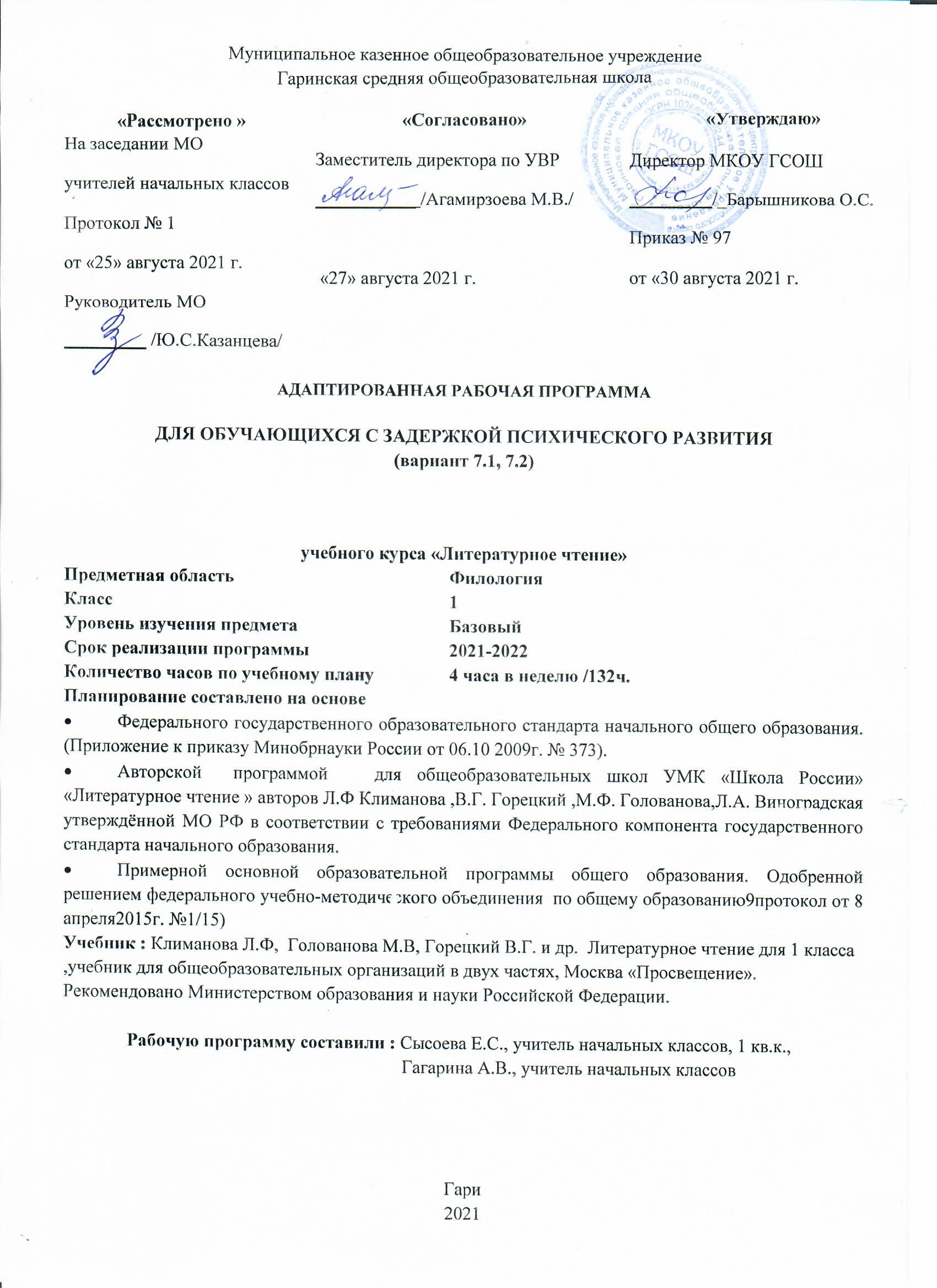 СОДЕРЖАНИЕ I Планируемые результаты……………………………………………………...6II  Содержание учебного курса…………………………………………………10III Календарно-тематическое планирование………………………………….14Психолого-педагогическая характеристика обучающихся с ЗПРОбучающиеся с задержкой  психического развития  в общеобразовательных классах обучаются по вариантам 7.1 которые предполагают, что обучающийся с ЗПР получает образование, полностью соответствующее по итоговым достижениям к моменту завершения обучения образованию обучающихся, не имеющих ограничений по возможностям здоровья, в те же сроки обучения (1 - 4 классы). Также в общеобразовательных классах НОО обучаются дети с ЗПР по варианту 7.2., которые характеризуются уровнем развития несколько ниже возрастной нормы, отставание может проявляться в целом или локально в отдельных функциях (замедленный темп либо неравномерное становление познавательной деятельности). Отмечаются нарушения внимания, памяти, восприятия и др. познавательных процессов, умственной работоспособности и целенаправленности деятельности, в той или иной степени затрудняющие усвоение школьных норм и школьную адаптацию в целом. Организация процесса обучения этой категории детей осуществляется с учетом специфики усвоения знаний, умений и навыков обучающимися с ЗПР ("пошаговом» предъявлении материала, дозированной помощи взрослого, использовании специальных методов, приемов и средств, способствующих как общему развитию обучающегося, так и компенсации индивидуальных недостатков развития).Особые образовательные потребности обучающихся с ЗПРОсобые образовательные потребности различаются у обучающихся с ОВЗ разных категорий, поскольку задаются спецификой нарушения психического развития, определяют особую логику построения учебного процесса и находят своё отражение в структуре и содержании образования. Наряду с этим, современные научные представления об особенностях психофизического развития разных групп обучающихся, позволяют выделить образовательные потребности, как общие для всех обучающихся с ОВЗ, так и специфические, особые.К общим потребностям относятся:получение специальной помощи средствами образования сразу же после выявления первичного нарушения развития;выделение пропедевтического периода в образовании, обеспечивающего преемственность между дошкольным и школьным этапами;получение начального общего образования в условиях образовательных организаций общего или специального типа, адекватного образовательным потребностям обучающегося с ОВЗ;обязательность непрерывности коррекционно-развивающего процесса, реализуемого, как через содержание предметных областей, так и в процессе индивидуальной работы;психологическое сопровождение, оптимизирующее взаимодействие ребенка с педагогами и соучениками;психологическое сопровождение, направленное на установление взаимодействия семьи и образовательной организации;постепенное расширение образовательного пространства, выходящего за пределы образовательной организации.К специфическим (особым) потребностям относятся:адаптация	основной	общеобразовательной	программы	начального	общего образования с учетом необходимости коррекции психофизического развития;обеспечение особой пространственной и временной организации образовательной среды с учетом функционального состояния центральной нервной системы (ЦНС) и нейродинамики психических процессов обучающихся с ЗПР (быстрой истощаемости, низкой работоспособности, пониженного общего тонуса и др.);комплексное сопровождение, гарантирующее получение необходимого лечения, направленного на улучшение деятельности ЦНС и на коррекцию поведения, а также специальной психо-коррекционной помощи, направленной на компенсацию дефицитов эмоционального развития, формирование осознанной саморегуляции познавательной деятельности и поведения;организация процесса обучения с учетом специфики усвоения знаний, умений и навыков обучающимися с ЗПР с учетом темпа учебной работы «пошаговом» предъявлении материала, дозированной помощи взрослого, использовании специальных методов, приемов и средств, способствующих как общему развитию обучающегося, так и компенсации индивидуальных недостатков развития);учет актуальных и потенциальных познавательных возможностей, обеспечение индивидуального темпа обучения и продвижения в образовательном пространстве для разных категорий обучающихся с ЗПР;профилактика и коррекция социокультурной и школьной дезадаптации; постоянный (пошаговый) мониторинг результативности образования и сформированности социальной компетенции обучающихся, уровня и динамики	психофизического развития;обеспечение непрерывного контроля за становлением учебно–познавательной деятельности обучающегося с ЗПР, продолжающегося до достижения уровня, позволяющего справляться с учебными заданиями самостоятельно;постоянное стимулирование познавательной активности, побуждение интереса к себе, окружающему предметному и социальному миру;постоянная помощь в осмыслении и расширении контекста усваиваемых знаний, в закреплении и совершенствовании освоенных умений;специальное	обучение «переносу» сформированных знаний и умений в новые ситуации взаимодействия с действительностью;постоянная актуализация знаний, умений и одобряемых обществом норм поведения;использование преимущественно позитивных средств стимуляции деятельности и поведения;развитие и отработка средств коммуникации, приемов конструктивного общения и взаимодействия (с членами семьи, со сверстниками, с взрослыми), формирование навыков социально одобряемого поведения;специальная психо-коррекционная помощь, направленная на формирование способности к самостоятельной организации собственной деятельности и осознанию возникающих трудностей, формирование умения запрашивать и использовать помощь взрослого;обеспечение взаимодействия семьи и школы (сотрудничество с родителями, активизация ресурсов семьи для формирования социально активной позиции, нравственных и общекультурных ценностей).Для реализации требований государственного образовательного стандарта учащимися с ограниченными возможностями здоровья (задержкой психического развития) предмета «Литературное чтение»формировать фонематическое восприятие, звуковой анализ и синтез;формировать, закреплять и постепенно совершенствовать навыки чтения (сознательного, правильного, беглого и выразительного чтения вслух и про себя);уточнять и обогащать словарный запас путем расширения и дифференциации непосредственных впечатлений и представлений, полученных при чтении;формировать умение полноценно воспринимать литературное произведение в его эмоциональном, образном и логическом единстве, преодолевать недостатки в развитии эмоционально-волевой сферы детей;развивать нравственные и эстетические представления и чувства, художественный вкус, творческое и воссоздающее воображение, корригировать отклонения личностного развития ребенка;преодолевать недостатки в развитии речи учащихся, формировать речевые умения и навыки;развивать и расширять представления об окружающем мире, обогащать чувственный опыт, развивать мыслительную деятельность и познавательную активность;прививать интерес к книге, к самостоятельному чтению;формировать приемы умственной деятельности, необходимые для овладения навыком чтения (наблюдения, сравнения и обобщения);способствовать совершенствованию познавательной деятельности и речевой коммуникации, обеспечивающих преодоление типичных для младших школьников с ЗПР недостатков сферы жизненной компетенции; содействовать достижению личностных, метапредметных и предметных результатов образования.I ПЛАНИРУЕМЫЕ РЕЗУЛЬТАТЫРеализация программы обеспечивает достижение выпускниками начальной школы следующих личностных, метапредметных и предметных результатов.Личностные результатывнутренняя позиция школьника на уровне положительного отношения к уроку литературного чтения и к процессу чтения;мотивация обращения к книге как к лучшему другу, источнику информации;эмоциональное восприятие художественного произведения   и поступков литературных героев;первоначальные представления о нравственных понятиях (ответственность, доброта, сострадание, забота о слабом), отражённых в литературных произведениях;освоение семейных традиций, в том числе традиций семейного чтения;формирование чувства любви к Родине; уважения к взрослым;способность к самооценке своей работы  на основе совместно выработанных критериев;ориентация в нравственном содержании и смысле поступков, как собственных, так и окружающих людей (на основе прочитанных произведений).Обучающиеся 1 класса получат возможность научиться:выражать свои эмоции посредством выразительного чтения;оценивать поступки героев произведения и свои собственные под руководством учителя с точки зрения морали и ценностей;стремиться к успешной учебной деятельности.Метапредметные результатыОбучающиеся научатся:   понимать, принимать и сохранять учебную задачу;   составлять план действий решения учебной задачи под руководством учителя;  составлять план действий на основе заявленной в методическом аппарате учебника системы условных обозначений под руководством учителя;  оценивать результат своей деятельности в соответствии с заданными критериями или образцом;  принимать позицию читателя и слушателя в соответствии с решаемой учебной задачей.Обучающиеся 1 класса получат возможность научиться:понимать цель и смысл выполняемых заданий;самостоятельно составлять план действий решения учебной задачи;самостоятельно составлять план действий на основе заявленной в методическом аппарате учебника системы условных обозначений;самостоятельно определять критерии оценки достигнутых результатов.Результатом формирования познавательных универсальных учебных действий будут являться умения:работать с учебником, ориентироваться в учебнике на основе системы условных обозначений;читать текст, выделять фактическую информацию в тексте (события, поступки, герои);определять в художественном тексте последовательность событий, их причинно-следственную связь;представлять книги, группировать их на основе существенных признаков;осуществлять поиск необходимой информации  для выполнения заданий в пространстве библиотеки; в справочной литературе для детей;использовать знаково-символические средства, в том числе словесные  модели  для создания высказывания.Обучающиеся 1 класса получат возможность научиться:самостоятельно работать с учебником литературного чтения как источником информации; находить заданное произведение разными способами;выделять в тексте основные части; определять микротемы, создавать устные словесные иллюстрации на основе выделенной микротемы;группировать тексты по заданному основанию (по теме, главной мысли, героям);сравнивать разные тексты (по теме, главной мысли, героям).Результатом формирования коммуникативных универсальных учебных действий будут являться умения:слушать и воспринимать высказывания учителя и товарищей по классу;принимать участие в обсуждении прочитанного;принимать различные точки зрения на прочитанное произведение;работать  в паре, в группе; договариваться о совместном выполнении заданий.Обучающиеся 1 класса получат возможность научиться:задавать вопросы и отвечать  на вопросы по прочитанному произведению;следить за действиями участников пары и группы в процессе коллективной творческой деятельности; проявлять интерес к общению.Предметные результаты
Предметные результаты обучающихся рассматриваются в соответствии с основными  разделами Примерной программы по литературному чтению и Рабочей программы по литературному чтению:виды речевой и читательской деятельности (аудирование, чтение, слушание; работа с разными видами текстов, библиографическая культура, речевая культура);круг детского чтения;литературоведческая пропедевтика;творческая деятельность.Результатом формирования  предметных действий   будут являться  следующие  умения:воспринимать  на слух чтение учителя и товарищей по классу;читать плавно, по слогам и целыми словами вслух (в соответствии с индивидуальным темпом);читать выразительно, орфоэпически правильно, с сохранением интонации конца предложения;самостоятельно определять тему произведения и под руководством учителя главную мысль прочитанного или прослушанного произведения;вычерпывать фактуальную информацию текста (герои, поступки героев, события);участвовать в коллективном обсуждении прочитанного или прослушанного произведения; отвечать на вопросы учителя;пересказывать текст подробно с опорой на картинный  план, на иллюстрацию; на основе опорных слов (словесная модель текста);представлять выбранную в библиотеке книгу (автор, заголовок, тема выбранной книги).Обучающиеся 1 класса получат возможность научиться:читать текст про себя с постепенным увеличением скорости чтения в соответствии с индивидуальным темпом;самостоятельно определять главную мысль произведения;задавать самостоятельно вопросы по прочитанному или прослушанному произведению;пересказывать текст на основе плана, составленного под руководством учителя;находить самостоятельно книгу в библиотеке по заданным параметрам.Результатом формирования  предметных действий  будут являться  следующие  умения:называть авторов и заголовки прочитанных или прослушанных произведений в классе;находить в учебнике произведение в соответствии с заданными параметрами (тема, автор, название).Обучающиеся 1 класса получат возможность научиться:участвовать в организации выставки книг в классе;находить книгу по заданным параметрам в домашней библиотеке.Результатом формирования  предметных действий   будут являться  следующие  умения:ориентироваться в литературных понятиях: читатель, автор, художественное произведение, тема, герой, рифма;различать жанры произведений: сказка, рассказ, стихотворение;различать малые фольклорные жанры: потешка, песенка, загадка, пословица, поговорка;находить слова в тексте, которые помогают услышать представляемых в произведении героев (звукопись).Обучающиеся 1 класса получат возможность научиться:определять особенности сказочного текста;характеризовать героя произведения;самостоятельно определять в художественном тексте звукопись как средство создания образа.Результатом формирования  предметных действий   будут являться  следующие  умения:создавать небольшое  высказывание на основе прочитанных или прослушанных произведений;придумывать сказочные тексты по аналогии с прочитанными;создавать свои собственные творческие  объекты: фотогазета, плакат и др.;иллюстрировать прочитанное или прослушанное произведение;разыгрывать произведение по ролям, используя мимику, жест, интонацию под руководством учителя.Обучающиеся 1 класса получат возможность научиться:придумывать рассказ по аналогии с прочитанными или прослушанными произведениями;читать стихотворение, передавая настроение с помощью различных выразительных средств;инсценировать произведения самостоятельно, используя различные средства выразительностиII СОДЕРЖАНИЕ УЧЕБНОГО ПРЕДМЕТАВиды речевой и читательской деятельностиАудирование (слушание)Восприятие на слух звучащей речи (высказывание собеседника, слушание различных текстов). Адекватное понимание содержания звучащей речи, умение отвечать на вопросы по содержанию прослушанного произведения, определение после-довательности событий, осознание цели речевого высказывания, умение задавать вопросы по прослушанному учебному, научно-познавательному и художественному произведениям.Развитие умения наблюдать за выразительностью речи, за особенностью авторского стиля.ЧтениеЧтение вслух. Постепенный переход от слогового к плавному, осмысленному, правильному чтению целыми словами вслух. Темп чтения, позволяющий осознать текст. Постепенное увеличение скорости чтения. Соблюдение орфоэпических и интонационных норм чтения. Чтение предложений с интонационным выделением знаков препинания. Понимание смысловых особенностей разных по виду и типу текстов, передача их с помощью интонирования. Чтение про себя. Осознание смысла произведения при чтении про себя (доступных по объёму и жанру произведений). Определение вида чтения (изучающее, ознакомительное, выборочное), умение находить в тексте необходимую информацию. Понимание особенностей разных видов чтения: факта, описания, дополнения высказывания и др.Работа с разными видами текстаОбщее представление о разных видах текста: художественном, учебном, научно-популярном — и их сравнение. Определение целей создания этих видов текста. Особенности фольклорного текста.         Практическое освоение умения отличать текст от набора предложений. Прогнозирование содержания книги по её названию и оформлению.Самостоятельное определение темы и главной мысли произведения по вопросам и самостоятельное деление текста на смысловые части, их озаглавливание. Участие в коллективном обсуждении: умение отвечать на вопросы, выступать по теме, слушать выступления товарищей, дополнять ответы по ходу беседы, используя текст. Привлечение справочных и иллюстративно-изобразительных материалов.Библиографическая культураКнига как особый вид искусства. Книга как источник необходимых знаний. Общее представление о первых книгах на Руси и начало книгопечатания. Книга учебная, художественная, справочная. Элементы книги: содержание или оглавление, титульный лист, аннотация, иллюстрации.Виды информации в книге: научная, художественная (с опорой на внешние показатели книги, её справочно-иллюстративный материал.Типы книг (изданий): книга-произведение, книга-сборник, собрание сочинений, периодическая печать, справочные издания (справочники, словари, энциклопедии).Самостоятельный выбор книг на основе рекомендательного списка, алфавитного и тематического каталога. Самостоятельное пользование соответствующими возрасту словарями и другой справочной литературой. Работа с текстом художественного произведенияПонимание заглавия произведения, его адекватное соотношение с содержанием.Определение особенностей художественного текста: своеобразие выразительных средств языка (с помощью учителя). Осознание того, что фольклор есть выражение общечеловеческих нравственных правил и отношений.          Понимание нравственно-эстетического содержания прочитанного произведения, осознание мотивации поведения героев, анализ поступков героев с точки зрения норм морали. Осознание понятия «Родина», представления о проявлении любви к Родине в литературе разных народов (на примере народов России). Схожесть тем и героев в фольклоре разных народов. Самостоятельное воспроизведение текста с использованием выразительных средств языка (синонимов, антонимов, сравнений, эпитетов), последовательное воспроизведение эпизодов с использованием специфической для данного произведения лексики (по вопросам учителя), рассказ по иллюстрациям, пересказ.Характеристика героя произведения с использованием художественно-выразительных средств данного текста. Нахождение в тексте слов и выражений, характеризующих героя и события. Анализ (с помощью учителя) поступка персонажа и его мотивов. Сопоставление поступков героев по аналогии или по контрасту. Характеристика героя произведения: портрет, характер, выраженные через поступки и речь. Выявление авторского отношения к герою на основе анализа текста, авторских помет, имён героев.Освоение разных видов пересказа художественного текста: подробный, выборочный и краткий (передача основных мыслей).Подробный пересказ текста (деление текста на части, определение главной мысли каждой части и всего текста, озаглавливание каждой части и всего текста): определение главной мысли фрагмента, выделение опорных или ключевых слов, озаглавливание; план (в виде назывных предложений из текста, в виде вопросов, в виде самостоятельно сформулированных высказываний) и на его основе подробный пересказ всего текста.Самостоятельный выборочный пересказ по заданному фрагменту: характеристика героя произведения (выбор слов, выражений в тексте, позволяющих составить рассказ о герое), описание места действия (выбор слов, выражений в тексте, позволяющих составить данное описание на основе текста). Вычленение и сопоставление эпизодов из разных произведений по общности ситуаций, эмоциональной окраске, характеру поступков героев.Работа с научно-популярным, учебным и другими текстамиПонимание заглавия произведения, адекватное соотношение с его содержанием. Определение особенностей учебного и научно-популярного текстов (передача информации). Знакомство с простейшими приёмами анализа различных видов текста: установление причинно-следственных связей, определение главной мысли текста. Деление текста на части. Определение микротем. Ключевые или опорные слова. Построение алгоритма деятельности по воспроизведению текста. Воспроизведение текста с опорой на ключевые слова, модель, схему. Подробный пересказ текста. Краткий пересказ текста (выделение главного в содержании текста). Говорение (культура речевого общения)           Осознание диалога как вида речи. Особенности диалогического общения: умение понимать вопросы, отвечать на них и самостоятельно задавать вопросы по тексту; внимательно выслушивать, не перебивая, собеседника и в вежливой форме высказывать свою точку зрения по обсуждаемому произведению (художественному, учебному, научно-познавательному). Доказательство собственной точки зрения с опорой на текст или личный опыт. Использование норм речевого этикета в процессе общения. Знакомство с особенностями национального этикета на основе литературных произведений.Работа со словом (распознавать прямое и переносное значение слов, их многозначность), целенаправленное пополнение активного словарного запаса. Монолог как форма речевого высказывания. Монологическое речевое высказывание небольшого объема с опорой на авторский текст, по предложенной теме или в виде (форме) ответа на вопрос. Отражение основной мысли текста в высказывании. Передача содержания прочитанного или прослушанного с учётом специфики научно-популярного, учебного и художественного текстов. Передача впечатлений (из повседневной жизни, художественного произведения, изобразительного искусства) в рассказе (описание, рассуждение, повествование). Самостоятельное построение плана собственного высказывания. Отбор и использование выразительных средств (синонимы, антонимы, сравнения) с учётом особенностей монологического высказывания.Устное сочинение как продолжение прочитанного произведения, отдельных его сюжетных линий, короткий рассказ по рисункам либо на заданную тему.Письмо (культура письменной речи)Нормы письменной речи: соответствие содержания заголовку (отражение темы, места действия, характеров героев), использование в письменной речи выразительных средств языка (синонимы, антонимы, сравнения) в мини-сочинениях (повествование, описание, рассуждение), рассказ на заданную тему, отзыв о прочитанной книге.Круг детского чтенияПроизведения устного народного творчества разных народов России. Произведения классиков отечественной литературы XIX–ХХ вв., классиков детской литературы, произведения современной отечественной (с учетом многонационального характера России) и зарубежной литературы, доступные для восприятия младших школьников.Представленность разных видов книг: историческая, приключенческая, фантастическая, научно-популярная, справочно-энциклопедическая литература; детские периодические издания (по выбору).Основные темы детского чтения: фольклор разных народов, произведения о Родине, природе, детях, братьях наших меньших, добре и зле, юмористические произведения.Литературоведческая пропедевтика(практическое освоение)Нахождение в тексте, определение значения в художественной речи (с помощью учителя) средств выразительности: синонимов, антонимов, эпитетов, сравнений, метафор, гипербол.Ориентировка в литературных понятиях: художественное произведение, художественный образ, искусство слова, автор (рассказчик), сюжет, тема; герой произведения: его портрет, речь, поступки, мысли; отношение автора к герою.Общее представление о композиционных особенностях построения разных видов рассказывания: повествование (рассказ), описание (пейзаж, портрет, интерьер), рассуждение (монолог героя, диалог героев).Прозаическая и стихотворная речь: узнавание, различение, выделение особенностей стихотворного произведения (ритм, рифма).Фольклор и авторские художественные произведения (различение).Жанровое разнообразие произведений. Малые фольклорные формы (колыбельные песни, потешки, пословицы и поговорки, загадки) – узнавание, различение, определение основного смысла. Сказки (о животных, бытовые, волшебные). Художественные особенности сказок: лексика, построение (композиция). Литературная (авторская) сказка.Рассказ, стихотворение, басня – общее представление о жанре, особенностях построения и выразительных средствах.Творческая деятельность обучающихся(на основе литературных произведений)Интерпретация текста литературного произведения в творческой деятельности учащихся: чтение по ролям, инсценирование, драматизация, устное словесное рисование, знакомство с различными способами работы с деформированным текстом и использование их (установление причинно-следственных связей, последовательности событий, изложение с элементами сочинения, создание собственного текста на основе художественного произведения (текст по аналогии), репродукций картин художников, по серии иллюстраций к произведению или на основе личного опыта). 1 класс (40 ч.)Вводный урок (1 ч)Знакомство с учебником, системой условных обозначений, содержанием учебника, словарём.Жили-были буквы (7 ч)Стихи, рассказы и сказки, написанные В. Данько, И. Токмаковой, С. Черным, Ф. Кривиным, Т. Собакиным.Сказки, загадки, небылицы (8 ч)Произведения устного народного творчества: песенки, загадки, потешки, небылицы и сказки. Отрывки из сказок А. Пушкина. Потешки, песенки из зарубежного фольклора.Апрель, апрель! Звенит капель ( 6 ч)Стихи А. Майкова, А. Плещеева, С. Маршака, И. Токмаковой, Т. Белозерова, Е. Трутневой, В. Берестова, В. Луни¬на о русской природе.И в шутку и всерьез (6 ч)Произведения Н. Артюховой, О. Григорьева, И. Токмаковой, М. Пляцковского, К. Чуковского, Г. Кружкова, И. Пивоваровой.Я и мои друзья (5 ч)Рассказы и стихи, написанные Ю. Ермолаевым, Е. Благининой, В. Орловым, С. Михалковым, Р. Сефом, Ю. Энтиным,  В.  Берестовым,  А.  Барто,   С.   Маршаком,  Я.  Акимом, о  детях,  их  взаимоотношениях,  об  умении  общаться  друг с другом и совзрослыми.О братьях наших меньших (7ч)Произведения о взаимоотношениях человека с природой, рассказы и стихи С. Михалкова, В. Осеевой, И. Токмаковой, М. Пляцковского, Г. Сапгира, В. Берестова, Н. Сладкова, Д. Хармса, К. Ушинского.III КАЛЕНДАРНО-ТЕМАТИЧЕСКОЕ ПЛАНИРОВАНИЕМуниципальное казенное общеобразовательное учреждениеГаринская средняя общеобразовательная школаАДАПТИРОВАННАЯ РАБОЧАЯ ПРОГРАММАПланирование составлено на основе Федерального государственного образовательного стандарта начального общего образования. (Приложение к приказу Минобрнауки России от 06.10 2009г. № 373).Авторской  программой   для общеобразовательных школ УМК «Школа России» «Литературное чтение » авторов Л.Ф Климанова ,В.Г. Горецкий ,М.Ф. Голованова,Л.А. Виноградская утверждённой МО РФ в соответствии с требованиями Федерального компонента государственного стандарта начального образования.Примерной основной образовательной программы общего образования. Одобренной решением федерального учебно-методического объединения  по общему образованию9протокол от 8 апреля2015г. №1/15)Учебник : Климанова Л.Ф,  Голованова М.В, Горецкий В.Г. и др.  Литературное чтение для 1 класса ,учебник для общеобразовательных организаций в двух частях, Москва «Просвещение». Рекомендовано Министерством образования и науки Российской Федерации.                          Рабочую программу составила :                      учитель начальных классов МКОУ ГСОШ                       Сысоева Евгения Сергеевна, 1 категорияГари  2021Муниципальное казенное общеобразовательное учреждениеГаринская средняя общеобразовательная школаАДАПТИРОВАННАЯ РАБОЧАЯ ПРОГРАММАДЛЯ ОБУЧАЮЩИХСЯ С ЗАДЕРЖКОЙ ПСИХИЧЕСКОГО РАЗВИТИЯ(вариант 7.1, 7.2)Планирование составлено на основе Федерального государственного образовательного стандарта начального общего образования. (Приложение к приказу Минобрнауки России от 06.10 2009г. № 373).Авторской  программой   для общеобразовательных школ УМК «Школа России» «Литературное чтение » авторов Л.Ф Климанова ,В.Г. Горецкий ,М.Ф. Голованова,Л.А. Виноградская утверждённой МО РФ в соответствии с требованиями Федерального компонента государственного стандарта начального образования.Примерной основной образовательной программы общего образования. Одобренной решением федерального учебно-методического объединения  по общему образованию9протокол от 8 апреля2015г. №1/15)Учебник : Климанова Л.Ф,  Голованова М.В, Горецкий В.Г. и др.  Литературное чтение для 1 класса ,учебник для общеобразовательных организаций в двух частях, Москва «Просвещение». Рекомендовано Министерством образования и науки Российской Федерации.              Рабочую программу составили : Сысоева Е.С., учитель начальных классов, 1 кв.к.,                                                                           Гагарина А.В., учитель начальных классовГари2021№п/пДатаКол-во часовТема урокаПланируемые результаты (ОВЗ)Введение (1 час)Введение (1 час)11Знакомство с учебникомВиды речевой и читательской деятельностиУчащиеся  научатся: воспринимать на слух различные виды текстов (художественные, научно-познавательные, учебные, справочные); осознавать цели изучения темы, представленной на шмуцтитулах, толковать их в соответствии с изучаемым материалом под руководством учителя; читать по слогам и целыми словами с постепенным увеличением скорости чтения, понимать смысл прочитанного; читать различные книги, осуществлять выбор книги для самостоятельного чтения по названию, оглавлению, обложке; различать понятия добро и зло на основе прочитанных рассказов и сказок; принимать участие в коллективных беседах по прочитан-ным, прослушанным произведениям; отвечать на вопросы по их содержанию; отвечать на вопрос: «Почему автор дал своему произведению такое название?»; «Чем тебе запомнился тот или иной герой произведения?»; называть действующих лиц прочитанного или прослушанного произведения, обдумывать содержание их поступков, сопоставлять свои поступки с поступками литературных героев; различать научно-познавательный и художественный тексты; выявлять их особенности под руководством учителя; анализировать с помощью учителя (о каком предмете идёт речь, как догадались) загадки, сопоставлять их с отгадками; читать и пониматьсмысл пословиц и поговорок, воспринимать их как народную мудрость, соотносить содержание произведения с пословицей и поговоркойТворческая деятельностьУчащиеся  научатся:пересказывать текст подробно на основе картинного плана под руководством учителя; восстанавливать деформированный текст на основе картинного плана под руководством учителя; составлять высказывание на тему прочитанного или прослушанного произведения. Литературоведческая пропедевтикаУчащиеся  научатся:различать малые фольклорные жанры (загадка, песенка, потешка) и большие фольклорные жанры (сказка); отличать прозаический текст от поэтического; находить различия между научно-познавательным и художественным текстом; называть героев произведения, давать характеристику. Жили-были буквы(7 часов)Жили-были буквы(7 часов)Жили-были буквы(7 часов)Жили-были буквы(7 часов)Виды речевой и читательской деятельностиУчащиеся  научатся: воспринимать на слух различные виды текстов (художественные, научно-познавательные, учебные, справочные); осознавать цели изучения темы, представленной на шмуцтитулах, толковать их в соответствии с изучаемым материалом под руководством учителя; читать по слогам и целыми словами с постепенным увеличением скорости чтения, понимать смысл прочитанного; читать различные книги, осуществлять выбор книги для самостоятельного чтения по названию, оглавлению, обложке; различать понятия добро и зло на основе прочитанных рассказов и сказок; принимать участие в коллективных беседах по прочитан-ным, прослушанным произведениям; отвечать на вопросы по их содержанию; отвечать на вопрос: «Почему автор дал своему произведению такое название?»; «Чем тебе запомнился тот или иной герой произведения?»; называть действующих лиц прочитанного или прослушанного произведения, обдумывать содержание их поступков, сопоставлять свои поступки с поступками литературных героев; различать научно-познавательный и художественный тексты; выявлять их особенности под руководством учителя; анализировать с помощью учителя (о каком предмете идёт речь, как догадались) загадки, сопоставлять их с отгадками; читать и пониматьсмысл пословиц и поговорок, воспринимать их как народную мудрость, соотносить содержание произведения с пословицей и поговоркойТворческая деятельностьУчащиеся  научатся:пересказывать текст подробно на основе картинного плана под руководством учителя; восстанавливать деформированный текст на основе картинного плана под руководством учителя; составлять высказывание на тему прочитанного или прослушанного произведения. Литературоведческая пропедевтикаУчащиеся  научатся:различать малые фольклорные жанры (загадка, песенка, потешка) и большие фольклорные жанры (сказка); отличать прозаический текст от поэтического; находить различия между научно-познавательным и художественным текстом; называть героев произведения, давать характеристику. 21Выставка книг по теме.В. Данько «Загадочные буквы».Виды речевой и читательской деятельностиУчащиеся  научатся: воспринимать на слух различные виды текстов (художественные, научно-познавательные, учебные, справочные); осознавать цели изучения темы, представленной на шмуцтитулах, толковать их в соответствии с изучаемым материалом под руководством учителя; читать по слогам и целыми словами с постепенным увеличением скорости чтения, понимать смысл прочитанного; читать различные книги, осуществлять выбор книги для самостоятельного чтения по названию, оглавлению, обложке; различать понятия добро и зло на основе прочитанных рассказов и сказок; принимать участие в коллективных беседах по прочитан-ным, прослушанным произведениям; отвечать на вопросы по их содержанию; отвечать на вопрос: «Почему автор дал своему произведению такое название?»; «Чем тебе запомнился тот или иной герой произведения?»; называть действующих лиц прочитанного или прослушанного произведения, обдумывать содержание их поступков, сопоставлять свои поступки с поступками литературных героев; различать научно-познавательный и художественный тексты; выявлять их особенности под руководством учителя; анализировать с помощью учителя (о каком предмете идёт речь, как догадались) загадки, сопоставлять их с отгадками; читать и пониматьсмысл пословиц и поговорок, воспринимать их как народную мудрость, соотносить содержание произведения с пословицей и поговоркойТворческая деятельностьУчащиеся  научатся:пересказывать текст подробно на основе картинного плана под руководством учителя; восстанавливать деформированный текст на основе картинного плана под руководством учителя; составлять высказывание на тему прочитанного или прослушанного произведения. Литературоведческая пропедевтикаУчащиеся  научатся:различать малые фольклорные жанры (загадка, песенка, потешка) и большие фольклорные жанры (сказка); отличать прозаический текст от поэтического; находить различия между научно-познавательным и художественным текстом; называть героев произведения, давать характеристику. 31Сказка про буквы. И. Токмакова «Аля, Кляксич и буква А».Виды речевой и читательской деятельностиУчащиеся  научатся: воспринимать на слух различные виды текстов (художественные, научно-познавательные, учебные, справочные); осознавать цели изучения темы, представленной на шмуцтитулах, толковать их в соответствии с изучаемым материалом под руководством учителя; читать по слогам и целыми словами с постепенным увеличением скорости чтения, понимать смысл прочитанного; читать различные книги, осуществлять выбор книги для самостоятельного чтения по названию, оглавлению, обложке; различать понятия добро и зло на основе прочитанных рассказов и сказок; принимать участие в коллективных беседах по прочитан-ным, прослушанным произведениям; отвечать на вопросы по их содержанию; отвечать на вопрос: «Почему автор дал своему произведению такое название?»; «Чем тебе запомнился тот или иной герой произведения?»; называть действующих лиц прочитанного или прослушанного произведения, обдумывать содержание их поступков, сопоставлять свои поступки с поступками литературных героев; различать научно-познавательный и художественный тексты; выявлять их особенности под руководством учителя; анализировать с помощью учителя (о каком предмете идёт речь, как догадались) загадки, сопоставлять их с отгадками; читать и пониматьсмысл пословиц и поговорок, воспринимать их как народную мудрость, соотносить содержание произведения с пословицей и поговоркойТворческая деятельностьУчащиеся  научатся:пересказывать текст подробно на основе картинного плана под руководством учителя; восстанавливать деформированный текст на основе картинного плана под руководством учителя; составлять высказывание на тему прочитанного или прослушанного произведения. Литературоведческая пропедевтикаУчащиеся  научатся:различать малые фольклорные жанры (загадка, песенка, потешка) и большие фольклорные жанры (сказка); отличать прозаический текст от поэтического; находить различия между научно-познавательным и художественным текстом; называть героев произведения, давать характеристику. 41Сравнение произведений на одну тему. С. Черный «Живая азбука»; Ф. Кривин «Почему А поется, а Б нет». Виды речевой и читательской деятельностиУчащиеся  научатся: воспринимать на слух различные виды текстов (художественные, научно-познавательные, учебные, справочные); осознавать цели изучения темы, представленной на шмуцтитулах, толковать их в соответствии с изучаемым материалом под руководством учителя; читать по слогам и целыми словами с постепенным увеличением скорости чтения, понимать смысл прочитанного; читать различные книги, осуществлять выбор книги для самостоятельного чтения по названию, оглавлению, обложке; различать понятия добро и зло на основе прочитанных рассказов и сказок; принимать участие в коллективных беседах по прочитан-ным, прослушанным произведениям; отвечать на вопросы по их содержанию; отвечать на вопрос: «Почему автор дал своему произведению такое название?»; «Чем тебе запомнился тот или иной герой произведения?»; называть действующих лиц прочитанного или прослушанного произведения, обдумывать содержание их поступков, сопоставлять свои поступки с поступками литературных героев; различать научно-познавательный и художественный тексты; выявлять их особенности под руководством учителя; анализировать с помощью учителя (о каком предмете идёт речь, как догадались) загадки, сопоставлять их с отгадками; читать и пониматьсмысл пословиц и поговорок, воспринимать их как народную мудрость, соотносить содержание произведения с пословицей и поговоркойТворческая деятельностьУчащиеся  научатся:пересказывать текст подробно на основе картинного плана под руководством учителя; восстанавливать деформированный текст на основе картинного плана под руководством учителя; составлять высказывание на тему прочитанного или прослушанного произведения. Литературоведческая пропедевтикаУчащиеся  научатся:различать малые фольклорные жанры (загадка, песенка, потешка) и большие фольклорные жанры (сказка); отличать прозаический текст от поэтического; находить различия между научно-познавательным и художественным текстом; называть героев произведения, давать характеристику. 51Г. Сапгир «Про медведя». Выразительное чтение стихотворения. Виды речевой и читательской деятельностиУчащиеся  научатся: воспринимать на слух различные виды текстов (художественные, научно-познавательные, учебные, справочные); осознавать цели изучения темы, представленной на шмуцтитулах, толковать их в соответствии с изучаемым материалом под руководством учителя; читать по слогам и целыми словами с постепенным увеличением скорости чтения, понимать смысл прочитанного; читать различные книги, осуществлять выбор книги для самостоятельного чтения по названию, оглавлению, обложке; различать понятия добро и зло на основе прочитанных рассказов и сказок; принимать участие в коллективных беседах по прочитан-ным, прослушанным произведениям; отвечать на вопросы по их содержанию; отвечать на вопрос: «Почему автор дал своему произведению такое название?»; «Чем тебе запомнился тот или иной герой произведения?»; называть действующих лиц прочитанного или прослушанного произведения, обдумывать содержание их поступков, сопоставлять свои поступки с поступками литературных героев; различать научно-познавательный и художественный тексты; выявлять их особенности под руководством учителя; анализировать с помощью учителя (о каком предмете идёт речь, как догадались) загадки, сопоставлять их с отгадками; читать и пониматьсмысл пословиц и поговорок, воспринимать их как народную мудрость, соотносить содержание произведения с пословицей и поговоркойТворческая деятельностьУчащиеся  научатся:пересказывать текст подробно на основе картинного плана под руководством учителя; восстанавливать деформированный текст на основе картинного плана под руководством учителя; составлять высказывание на тему прочитанного или прослушанного произведения. Литературоведческая пропедевтикаУчащиеся  научатся:различать малые фольклорные жанры (загадка, песенка, потешка) и большие фольклорные жанры (сказка); отличать прозаический текст от поэтического; находить различия между научно-познавательным и художественным текстом; называть героев произведения, давать характеристику. 61М. Бородицкая «Разговор с пчелой». Звукозапись как средство создания образа пчелы. И. Гамазкова «Кто как кричит?» Рифма в стихотворении.Виды речевой и читательской деятельностиУчащиеся  научатся: воспринимать на слух различные виды текстов (художественные, научно-познавательные, учебные, справочные); осознавать цели изучения темы, представленной на шмуцтитулах, толковать их в соответствии с изучаемым материалом под руководством учителя; читать по слогам и целыми словами с постепенным увеличением скорости чтения, понимать смысл прочитанного; читать различные книги, осуществлять выбор книги для самостоятельного чтения по названию, оглавлению, обложке; различать понятия добро и зло на основе прочитанных рассказов и сказок; принимать участие в коллективных беседах по прочитан-ным, прослушанным произведениям; отвечать на вопросы по их содержанию; отвечать на вопрос: «Почему автор дал своему произведению такое название?»; «Чем тебе запомнился тот или иной герой произведения?»; называть действующих лиц прочитанного или прослушанного произведения, обдумывать содержание их поступков, сопоставлять свои поступки с поступками литературных героев; различать научно-познавательный и художественный тексты; выявлять их особенности под руководством учителя; анализировать с помощью учителя (о каком предмете идёт речь, как догадались) загадки, сопоставлять их с отгадками; читать и пониматьсмысл пословиц и поговорок, воспринимать их как народную мудрость, соотносить содержание произведения с пословицей и поговоркойТворческая деятельностьУчащиеся  научатся:пересказывать текст подробно на основе картинного плана под руководством учителя; восстанавливать деформированный текст на основе картинного плана под руководством учителя; составлять высказывание на тему прочитанного или прослушанного произведения. Литературоведческая пропедевтикаУчащиеся  научатся:различать малые фольклорные жанры (загадка, песенка, потешка) и большие фольклорные жанры (сказка); отличать прозаический текст от поэтического; находить различия между научно-познавательным и художественным текстом; называть героев произведения, давать характеристику. 71Проверим и оценим свои достижения.Виды речевой и читательской деятельностиУчащиеся  научатся: воспринимать на слух различные виды текстов (художественные, научно-познавательные, учебные, справочные); осознавать цели изучения темы, представленной на шмуцтитулах, толковать их в соответствии с изучаемым материалом под руководством учителя; читать по слогам и целыми словами с постепенным увеличением скорости чтения, понимать смысл прочитанного; читать различные книги, осуществлять выбор книги для самостоятельного чтения по названию, оглавлению, обложке; различать понятия добро и зло на основе прочитанных рассказов и сказок; принимать участие в коллективных беседах по прочитан-ным, прослушанным произведениям; отвечать на вопросы по их содержанию; отвечать на вопрос: «Почему автор дал своему произведению такое название?»; «Чем тебе запомнился тот или иной герой произведения?»; называть действующих лиц прочитанного или прослушанного произведения, обдумывать содержание их поступков, сопоставлять свои поступки с поступками литературных героев; различать научно-познавательный и художественный тексты; выявлять их особенности под руководством учителя; анализировать с помощью учителя (о каком предмете идёт речь, как догадались) загадки, сопоставлять их с отгадками; читать и пониматьсмысл пословиц и поговорок, воспринимать их как народную мудрость, соотносить содержание произведения с пословицей и поговоркойТворческая деятельностьУчащиеся  научатся:пересказывать текст подробно на основе картинного плана под руководством учителя; восстанавливать деформированный текст на основе картинного плана под руководством учителя; составлять высказывание на тему прочитанного или прослушанного произведения. Литературоведческая пропедевтикаУчащиеся  научатся:различать малые фольклорные жанры (загадка, песенка, потешка) и большие фольклорные жанры (сказка); отличать прозаический текст от поэтического; находить различия между научно-познавательным и художественным текстом; называть героев произведения, давать характеристику. 81Проект: «Создаём Город букв»Виды речевой и читательской деятельностиУчащиеся  научатся: воспринимать на слух различные виды текстов (художественные, научно-познавательные, учебные, справочные); осознавать цели изучения темы, представленной на шмуцтитулах, толковать их в соответствии с изучаемым материалом под руководством учителя; читать по слогам и целыми словами с постепенным увеличением скорости чтения, понимать смысл прочитанного; читать различные книги, осуществлять выбор книги для самостоятельного чтения по названию, оглавлению, обложке; различать понятия добро и зло на основе прочитанных рассказов и сказок; принимать участие в коллективных беседах по прочитан-ным, прослушанным произведениям; отвечать на вопросы по их содержанию; отвечать на вопрос: «Почему автор дал своему произведению такое название?»; «Чем тебе запомнился тот или иной герой произведения?»; называть действующих лиц прочитанного или прослушанного произведения, обдумывать содержание их поступков, сопоставлять свои поступки с поступками литературных героев; различать научно-познавательный и художественный тексты; выявлять их особенности под руководством учителя; анализировать с помощью учителя (о каком предмете идёт речь, как догадались) загадки, сопоставлять их с отгадками; читать и пониматьсмысл пословиц и поговорок, воспринимать их как народную мудрость, соотносить содержание произведения с пословицей и поговоркойТворческая деятельностьУчащиеся  научатся:пересказывать текст подробно на основе картинного плана под руководством учителя; восстанавливать деформированный текст на основе картинного плана под руководством учителя; составлять высказывание на тему прочитанного или прослушанного произведения. Литературоведческая пропедевтикаУчащиеся  научатся:различать малые фольклорные жанры (загадка, песенка, потешка) и большие фольклорные жанры (сказка); отличать прозаический текст от поэтического; находить различия между научно-познавательным и художественным текстом; называть героев произведения, давать характеристику. Сказки, загадки, небылицы(8 часов)Сказки, загадки, небылицы(8 часов)Сказки, загадки, небылицы(8 часов)Сказки, загадки, небылицы(8 часов)Виды речевой и читательской деятельностиУчащиеся  научатся: воспринимать на слух различные виды текстов (художественные, научно-познавательные, учебные, справочные); осознавать цели изучения темы, представленной на шмуцтитулах, толковать их в соответствии с изучаемым материалом под руководством учителя; читать по слогам и целыми словами с постепенным увеличением скорости чтения, понимать смысл прочитанного; читать различные книги, осуществлять выбор книги для самостоятельного чтения по названию, оглавлению, обложке; различать понятия добро и зло на основе прочитанных рассказов и сказок; принимать участие в коллективных беседах по прочитан-ным, прослушанным произведениям; отвечать на вопросы по их содержанию; отвечать на вопрос: «Почему автор дал своему произведению такое название?»; «Чем тебе запомнился тот или иной герой произведения?»; называть действующих лиц прочитанного или прослушанного произведения, обдумывать содержание их поступков, сопоставлять свои поступки с поступками литературных героев; различать научно-познавательный и художественный тексты; выявлять их особенности под руководством учителя; анализировать с помощью учителя (о каком предмете идёт речь, как догадались) загадки, сопоставлять их с отгадками; читать и пониматьсмысл пословиц и поговорок, воспринимать их как народную мудрость, соотносить содержание произведения с пословицей и поговоркойТворческая деятельностьУчащиеся  научатся:пересказывать текст подробно на основе картинного плана под руководством учителя; восстанавливать деформированный текст на основе картинного плана под руководством учителя; составлять высказывание на тему прочитанного или прослушанного произведения. Литературоведческая пропедевтикаУчащиеся  научатся:различать малые фольклорные жанры (загадка, песенка, потешка) и большие фольклорные жанры (сказка); отличать прозаический текст от поэтического; находить различия между научно-познавательным и художественным текстом; называть героев произведения, давать характеристику. 91«Сказки, загадки, небылицы». Выставка книг по теме. Рассказывание сказки по иллюстрациям. Виды речевой и читательской деятельностиУчащиеся  научатся: воспринимать на слух различные виды текстов (художественные, научно-познавательные, учебные, справочные); осознавать цели изучения темы, представленной на шмуцтитулах, толковать их в соответствии с изучаемым материалом под руководством учителя; читать по слогам и целыми словами с постепенным увеличением скорости чтения, понимать смысл прочитанного; читать различные книги, осуществлять выбор книги для самостоятельного чтения по названию, оглавлению, обложке; различать понятия добро и зло на основе прочитанных рассказов и сказок; принимать участие в коллективных беседах по прочитан-ным, прослушанным произведениям; отвечать на вопросы по их содержанию; отвечать на вопрос: «Почему автор дал своему произведению такое название?»; «Чем тебе запомнился тот или иной герой произведения?»; называть действующих лиц прочитанного или прослушанного произведения, обдумывать содержание их поступков, сопоставлять свои поступки с поступками литературных героев; различать научно-познавательный и художественный тексты; выявлять их особенности под руководством учителя; анализировать с помощью учителя (о каком предмете идёт речь, как догадались) загадки, сопоставлять их с отгадками; читать и пониматьсмысл пословиц и поговорок, воспринимать их как народную мудрость, соотносить содержание произведения с пословицей и поговоркойТворческая деятельностьУчащиеся  научатся:пересказывать текст подробно на основе картинного плана под руководством учителя; восстанавливать деформированный текст на основе картинного плана под руководством учителя; составлять высказывание на тему прочитанного или прослушанного произведения. Литературоведческая пропедевтикаУчащиеся  научатся:различать малые фольклорные жанры (загадка, песенка, потешка) и большие фольклорные жанры (сказка); отличать прозаический текст от поэтического; находить различия между научно-познавательным и художественным текстом; называть героев произведения, давать характеристику. 10-112«Е. Чарушин «Теремок».Русская народная сказка «Рукавичка». Сравнение литературной и народной сказки.Виды речевой и читательской деятельностиУчащиеся  научатся: воспринимать на слух различные виды текстов (художественные, научно-познавательные, учебные, справочные); осознавать цели изучения темы, представленной на шмуцтитулах, толковать их в соответствии с изучаемым материалом под руководством учителя; читать по слогам и целыми словами с постепенным увеличением скорости чтения, понимать смысл прочитанного; читать различные книги, осуществлять выбор книги для самостоятельного чтения по названию, оглавлению, обложке; различать понятия добро и зло на основе прочитанных рассказов и сказок; принимать участие в коллективных беседах по прочитан-ным, прослушанным произведениям; отвечать на вопросы по их содержанию; отвечать на вопрос: «Почему автор дал своему произведению такое название?»; «Чем тебе запомнился тот или иной герой произведения?»; называть действующих лиц прочитанного или прослушанного произведения, обдумывать содержание их поступков, сопоставлять свои поступки с поступками литературных героев; различать научно-познавательный и художественный тексты; выявлять их особенности под руководством учителя; анализировать с помощью учителя (о каком предмете идёт речь, как догадались) загадки, сопоставлять их с отгадками; читать и пониматьсмысл пословиц и поговорок, воспринимать их как народную мудрость, соотносить содержание произведения с пословицей и поговоркойТворческая деятельностьУчащиеся  научатся:пересказывать текст подробно на основе картинного плана под руководством учителя; восстанавливать деформированный текст на основе картинного плана под руководством учителя; составлять высказывание на тему прочитанного или прослушанного произведения. Литературоведческая пропедевтикаУчащиеся  научатся:различать малые фольклорные жанры (загадка, песенка, потешка) и большие фольклорные жанры (сказка); отличать прозаический текст от поэтического; находить различия между научно-познавательным и художественным текстом; называть героев произведения, давать характеристику. 121Произведения устного народного творчества: загадки, песенки, потешки.Виды речевой и читательской деятельностиУчащиеся  научатся: воспринимать на слух различные виды текстов (художественные, научно-познавательные, учебные, справочные); осознавать цели изучения темы, представленной на шмуцтитулах, толковать их в соответствии с изучаемым материалом под руководством учителя; читать по слогам и целыми словами с постепенным увеличением скорости чтения, понимать смысл прочитанного; читать различные книги, осуществлять выбор книги для самостоятельного чтения по названию, оглавлению, обложке; различать понятия добро и зло на основе прочитанных рассказов и сказок; принимать участие в коллективных беседах по прочитан-ным, прослушанным произведениям; отвечать на вопросы по их содержанию; отвечать на вопрос: «Почему автор дал своему произведению такое название?»; «Чем тебе запомнился тот или иной герой произведения?»; называть действующих лиц прочитанного или прослушанного произведения, обдумывать содержание их поступков, сопоставлять свои поступки с поступками литературных героев; различать научно-познавательный и художественный тексты; выявлять их особенности под руководством учителя; анализировать с помощью учителя (о каком предмете идёт речь, как догадались) загадки, сопоставлять их с отгадками; читать и пониматьсмысл пословиц и поговорок, воспринимать их как народную мудрость, соотносить содержание произведения с пословицей и поговоркойТворческая деятельностьУчащиеся  научатся:пересказывать текст подробно на основе картинного плана под руководством учителя; восстанавливать деформированный текст на основе картинного плана под руководством учителя; составлять высказывание на тему прочитанного или прослушанного произведения. Литературоведческая пропедевтикаУчащиеся  научатся:различать малые фольклорные жанры (загадка, песенка, потешка) и большие фольклорные жанры (сказка); отличать прозаический текст от поэтического; находить различия между научно-познавательным и художественным текстом; называть героев произведения, давать характеристику. 131Стихи и потешки из книги «Рифмы Матушки Гусыни». Интонация, ритм.Виды речевой и читательской деятельностиУчащиеся  научатся: воспринимать на слух различные виды текстов (художественные, научно-познавательные, учебные, справочные); осознавать цели изучения темы, представленной на шмуцтитулах, толковать их в соответствии с изучаемым материалом под руководством учителя; читать по слогам и целыми словами с постепенным увеличением скорости чтения, понимать смысл прочитанного; читать различные книги, осуществлять выбор книги для самостоятельного чтения по названию, оглавлению, обложке; различать понятия добро и зло на основе прочитанных рассказов и сказок; принимать участие в коллективных беседах по прочитан-ным, прослушанным произведениям; отвечать на вопросы по их содержанию; отвечать на вопрос: «Почему автор дал своему произведению такое название?»; «Чем тебе запомнился тот или иной герой произведения?»; называть действующих лиц прочитанного или прослушанного произведения, обдумывать содержание их поступков, сопоставлять свои поступки с поступками литературных героев; различать научно-познавательный и художественный тексты; выявлять их особенности под руководством учителя; анализировать с помощью учителя (о каком предмете идёт речь, как догадались) загадки, сопоставлять их с отгадками; читать и пониматьсмысл пословиц и поговорок, воспринимать их как народную мудрость, соотносить содержание произведения с пословицей и поговоркойТворческая деятельностьУчащиеся  научатся:пересказывать текст подробно на основе картинного плана под руководством учителя; восстанавливать деформированный текст на основе картинного плана под руководством учителя; составлять высказывание на тему прочитанного или прослушанного произведения. Литературоведческая пропедевтикаУчащиеся  научатся:различать малые фольклорные жанры (загадка, песенка, потешка) и большие фольклорные жанры (сказка); отличать прозаический текст от поэтического; находить различия между научно-познавательным и художественным текстом; называть героев произведения, давать характеристику. 141Внеклассное чтение .Сказки А.С. Пушкин.Виды речевой и читательской деятельностиУчащиеся  научатся: воспринимать на слух различные виды текстов (художественные, научно-познавательные, учебные, справочные); осознавать цели изучения темы, представленной на шмуцтитулах, толковать их в соответствии с изучаемым материалом под руководством учителя; читать по слогам и целыми словами с постепенным увеличением скорости чтения, понимать смысл прочитанного; читать различные книги, осуществлять выбор книги для самостоятельного чтения по названию, оглавлению, обложке; различать понятия добро и зло на основе прочитанных рассказов и сказок; принимать участие в коллективных беседах по прочитан-ным, прослушанным произведениям; отвечать на вопросы по их содержанию; отвечать на вопрос: «Почему автор дал своему произведению такое название?»; «Чем тебе запомнился тот или иной герой произведения?»; называть действующих лиц прочитанного или прослушанного произведения, обдумывать содержание их поступков, сопоставлять свои поступки с поступками литературных героев; различать научно-познавательный и художественный тексты; выявлять их особенности под руководством учителя; анализировать с помощью учителя (о каком предмете идёт речь, как догадались) загадки, сопоставлять их с отгадками; читать и пониматьсмысл пословиц и поговорок, воспринимать их как народную мудрость, соотносить содержание произведения с пословицей и поговоркойТворческая деятельностьУчащиеся  научатся:пересказывать текст подробно на основе картинного плана под руководством учителя; восстанавливать деформированный текст на основе картинного плана под руководством учителя; составлять высказывание на тему прочитанного или прослушанного произведения. Литературоведческая пропедевтикаУчащиеся  научатся:различать малые фольклорные жанры (загадка, песенка, потешка) и большие фольклорные жанры (сказка); отличать прозаический текст от поэтического; находить различия между научно-познавательным и художественным текстом; называть героев произведения, давать характеристику. 151Русская народная сказка «Петух и собака». Рассказывание русской народной сказки «Гуси – лебеди» (самостоятельное или семейное чтение)Виды речевой и читательской деятельностиУчащиеся  научатся: воспринимать на слух различные виды текстов (художественные, научно-познавательные, учебные, справочные); осознавать цели изучения темы, представленной на шмуцтитулах, толковать их в соответствии с изучаемым материалом под руководством учителя; читать по слогам и целыми словами с постепенным увеличением скорости чтения, понимать смысл прочитанного; читать различные книги, осуществлять выбор книги для самостоятельного чтения по названию, оглавлению, обложке; различать понятия добро и зло на основе прочитанных рассказов и сказок; принимать участие в коллективных беседах по прочитан-ным, прослушанным произведениям; отвечать на вопросы по их содержанию; отвечать на вопрос: «Почему автор дал своему произведению такое название?»; «Чем тебе запомнился тот или иной герой произведения?»; называть действующих лиц прочитанного или прослушанного произведения, обдумывать содержание их поступков, сопоставлять свои поступки с поступками литературных героев; различать научно-познавательный и художественный тексты; выявлять их особенности под руководством учителя; анализировать с помощью учителя (о каком предмете идёт речь, как догадались) загадки, сопоставлять их с отгадками; читать и пониматьсмысл пословиц и поговорок, воспринимать их как народную мудрость, соотносить содержание произведения с пословицей и поговоркойТворческая деятельностьУчащиеся  научатся:пересказывать текст подробно на основе картинного плана под руководством учителя; восстанавливать деформированный текст на основе картинного плана под руководством учителя; составлять высказывание на тему прочитанного или прослушанного произведения. Литературоведческая пропедевтикаУчащиеся  научатся:различать малые фольклорные жанры (загадка, песенка, потешка) и большие фольклорные жанры (сказка); отличать прозаический текст от поэтического; находить различия между научно-познавательным и художественным текстом; называть героев произведения, давать характеристику. 161Сказки, загадки, небылицы.Виды речевой и читательской деятельностиУчащиеся  научатся: воспринимать на слух различные виды текстов (художественные, научно-познавательные, учебные, справочные); осознавать цели изучения темы, представленной на шмуцтитулах, толковать их в соответствии с изучаемым материалом под руководством учителя; читать по слогам и целыми словами с постепенным увеличением скорости чтения, понимать смысл прочитанного; читать различные книги, осуществлять выбор книги для самостоятельного чтения по названию, оглавлению, обложке; различать понятия добро и зло на основе прочитанных рассказов и сказок; принимать участие в коллективных беседах по прочитан-ным, прослушанным произведениям; отвечать на вопросы по их содержанию; отвечать на вопрос: «Почему автор дал своему произведению такое название?»; «Чем тебе запомнился тот или иной герой произведения?»; называть действующих лиц прочитанного или прослушанного произведения, обдумывать содержание их поступков, сопоставлять свои поступки с поступками литературных героев; различать научно-познавательный и художественный тексты; выявлять их особенности под руководством учителя; анализировать с помощью учителя (о каком предмете идёт речь, как догадались) загадки, сопоставлять их с отгадками; читать и пониматьсмысл пословиц и поговорок, воспринимать их как народную мудрость, соотносить содержание произведения с пословицей и поговоркойТворческая деятельностьУчащиеся  научатся:пересказывать текст подробно на основе картинного плана под руководством учителя; восстанавливать деформированный текст на основе картинного плана под руководством учителя; составлять высказывание на тему прочитанного или прослушанного произведения. Литературоведческая пропедевтикаУчащиеся  научатся:различать малые фольклорные жанры (загадка, песенка, потешка) и большие фольклорные жанры (сказка); отличать прозаический текст от поэтического; находить различия между научно-познавательным и художественным текстом; называть героев произведения, давать характеристику. Апрель апрель . Звенит капель …( 6 часов)Апрель апрель . Звенит капель …( 6 часов)Апрель апрель . Звенит капель …( 6 часов)Апрель апрель . Звенит капель …( 6 часов)Виды речевой и читательской деятельностиУчащиеся  научатся: воспринимать на слух различные виды текстов (художественные, научно-познавательные, учебные, справочные); осознавать цели изучения темы, представленной на шмуцтитулах, толковать их в соответствии с изучаемым материалом под руководством учителя; читать по слогам и целыми словами с постепенным увеличением скорости чтения, понимать смысл прочитанного; читать различные книги, осуществлять выбор книги для самостоятельного чтения по названию, оглавлению, обложке; различать понятия добро и зло на основе прочитанных рассказов и сказок; принимать участие в коллективных беседах по прочитан-ным, прослушанным произведениям; отвечать на вопросы по их содержанию; отвечать на вопрос: «Почему автор дал своему произведению такое название?»; «Чем тебе запомнился тот или иной герой произведения?»; называть действующих лиц прочитанного или прослушанного произведения, обдумывать содержание их поступков, сопоставлять свои поступки с поступками литературных героев; различать научно-познавательный и художественный тексты; выявлять их особенности под руководством учителя; анализировать с помощью учителя (о каком предмете идёт речь, как догадались) загадки, сопоставлять их с отгадками; читать и пониматьсмысл пословиц и поговорок, воспринимать их как народную мудрость, соотносить содержание произведения с пословицей и поговоркойТворческая деятельностьУчащиеся  научатся:пересказывать текст подробно на основе картинного плана под руководством учителя; восстанавливать деформированный текст на основе картинного плана под руководством учителя; составлять высказывание на тему прочитанного или прослушанного произведения. Литературоведческая пропедевтикаУчащиеся  научатся:различать малые фольклорные жанры (загадка, песенка, потешка) и большие фольклорные жанры (сказка); отличать прозаический текст от поэтического; находить различия между научно-познавательным и художественным текстом; называть героев произведения, давать характеристику. 171Книги о природе. Стихи русских поэтов о природе.Виды речевой и читательской деятельностиУчащиеся  научатся: воспринимать на слух различные виды текстов (художественные, научно-познавательные, учебные, справочные); осознавать цели изучения темы, представленной на шмуцтитулах, толковать их в соответствии с изучаемым материалом под руководством учителя; читать по слогам и целыми словами с постепенным увеличением скорости чтения, понимать смысл прочитанного; читать различные книги, осуществлять выбор книги для самостоятельного чтения по названию, оглавлению, обложке; различать понятия добро и зло на основе прочитанных рассказов и сказок; принимать участие в коллективных беседах по прочитан-ным, прослушанным произведениям; отвечать на вопросы по их содержанию; отвечать на вопрос: «Почему автор дал своему произведению такое название?»; «Чем тебе запомнился тот или иной герой произведения?»; называть действующих лиц прочитанного или прослушанного произведения, обдумывать содержание их поступков, сопоставлять свои поступки с поступками литературных героев; различать научно-познавательный и художественный тексты; выявлять их особенности под руководством учителя; анализировать с помощью учителя (о каком предмете идёт речь, как догадались) загадки, сопоставлять их с отгадками; читать и пониматьсмысл пословиц и поговорок, воспринимать их как народную мудрость, соотносить содержание произведения с пословицей и поговоркойТворческая деятельностьУчащиеся  научатся:пересказывать текст подробно на основе картинного плана под руководством учителя; восстанавливать деформированный текст на основе картинного плана под руководством учителя; составлять высказывание на тему прочитанного или прослушанного произведения. Литературоведческая пропедевтикаУчащиеся  научатся:различать малые фольклорные жанры (загадка, песенка, потешка) и большие фольклорные жанры (сказка); отличать прозаический текст от поэтического; находить различия между научно-познавательным и художественным текстом; называть героев произведения, давать характеристику. 18-192Стихотворения о природе.Т. Белозеров «Подснежники». С. Маршак «Апрель». И. Токмакова «Ручей»Виды речевой и читательской деятельностиУчащиеся  научатся: воспринимать на слух различные виды текстов (художественные, научно-познавательные, учебные, справочные); осознавать цели изучения темы, представленной на шмуцтитулах, толковать их в соответствии с изучаемым материалом под руководством учителя; читать по слогам и целыми словами с постепенным увеличением скорости чтения, понимать смысл прочитанного; читать различные книги, осуществлять выбор книги для самостоятельного чтения по названию, оглавлению, обложке; различать понятия добро и зло на основе прочитанных рассказов и сказок; принимать участие в коллективных беседах по прочитан-ным, прослушанным произведениям; отвечать на вопросы по их содержанию; отвечать на вопрос: «Почему автор дал своему произведению такое название?»; «Чем тебе запомнился тот или иной герой произведения?»; называть действующих лиц прочитанного или прослушанного произведения, обдумывать содержание их поступков, сопоставлять свои поступки с поступками литературных героев; различать научно-познавательный и художественный тексты; выявлять их особенности под руководством учителя; анализировать с помощью учителя (о каком предмете идёт речь, как догадались) загадки, сопоставлять их с отгадками; читать и пониматьсмысл пословиц и поговорок, воспринимать их как народную мудрость, соотносить содержание произведения с пословицей и поговоркойТворческая деятельностьУчащиеся  научатся:пересказывать текст подробно на основе картинного плана под руководством учителя; восстанавливать деформированный текст на основе картинного плана под руководством учителя; составлять высказывание на тему прочитанного или прослушанного произведения. Литературоведческая пропедевтикаУчащиеся  научатся:различать малые фольклорные жанры (загадка, песенка, потешка) и большие фольклорные жанры (сказка); отличать прозаический текст от поэтического; находить различия между научно-познавательным и художественным текстом; называть героев произведения, давать характеристику. 201Авторские загадки. Сочинение загадок. Сравнение загадок со стихотворением.Виды речевой и читательской деятельностиУчащиеся  научатся: воспринимать на слух различные виды текстов (художественные, научно-познавательные, учебные, справочные); осознавать цели изучения темы, представленной на шмуцтитулах, толковать их в соответствии с изучаемым материалом под руководством учителя; читать по слогам и целыми словами с постепенным увеличением скорости чтения, понимать смысл прочитанного; читать различные книги, осуществлять выбор книги для самостоятельного чтения по названию, оглавлению, обложке; различать понятия добро и зло на основе прочитанных рассказов и сказок; принимать участие в коллективных беседах по прочитан-ным, прослушанным произведениям; отвечать на вопросы по их содержанию; отвечать на вопрос: «Почему автор дал своему произведению такое название?»; «Чем тебе запомнился тот или иной герой произведения?»; называть действующих лиц прочитанного или прослушанного произведения, обдумывать содержание их поступков, сопоставлять свои поступки с поступками литературных героев; различать научно-познавательный и художественный тексты; выявлять их особенности под руководством учителя; анализировать с помощью учителя (о каком предмете идёт речь, как догадались) загадки, сопоставлять их с отгадками; читать и пониматьсмысл пословиц и поговорок, воспринимать их как народную мудрость, соотносить содержание произведения с пословицей и поговоркойТворческая деятельностьУчащиеся  научатся:пересказывать текст подробно на основе картинного плана под руководством учителя; восстанавливать деформированный текст на основе картинного плана под руководством учителя; составлять высказывание на тему прочитанного или прослушанного произведения. Литературоведческая пропедевтикаУчащиеся  научатся:различать малые фольклорные жанры (загадка, песенка, потешка) и большие фольклорные жанры (сказка); отличать прозаический текст от поэтического; находить различия между научно-познавательным и художественным текстом; называть героев произведения, давать характеристику. 211По следам самостоятельного чтения. В.Берестов «Воробушки».Р.Сеф «Чудо».Виды речевой и читательской деятельностиУчащиеся  научатся: воспринимать на слух различные виды текстов (художественные, научно-познавательные, учебные, справочные); осознавать цели изучения темы, представленной на шмуцтитулах, толковать их в соответствии с изучаемым материалом под руководством учителя; читать по слогам и целыми словами с постепенным увеличением скорости чтения, понимать смысл прочитанного; читать различные книги, осуществлять выбор книги для самостоятельного чтения по названию, оглавлению, обложке; различать понятия добро и зло на основе прочитанных рассказов и сказок; принимать участие в коллективных беседах по прочитан-ным, прослушанным произведениям; отвечать на вопросы по их содержанию; отвечать на вопрос: «Почему автор дал своему произведению такое название?»; «Чем тебе запомнился тот или иной герой произведения?»; называть действующих лиц прочитанного или прослушанного произведения, обдумывать содержание их поступков, сопоставлять свои поступки с поступками литературных героев; различать научно-познавательный и художественный тексты; выявлять их особенности под руководством учителя; анализировать с помощью учителя (о каком предмете идёт речь, как догадались) загадки, сопоставлять их с отгадками; читать и пониматьсмысл пословиц и поговорок, воспринимать их как народную мудрость, соотносить содержание произведения с пословицей и поговоркойТворческая деятельностьУчащиеся  научатся:пересказывать текст подробно на основе картинного плана под руководством учителя; восстанавливать деформированный текст на основе картинного плана под руководством учителя; составлять высказывание на тему прочитанного или прослушанного произведения. Литературоведческая пропедевтикаУчащиеся  научатся:различать малые фольклорные жанры (загадка, песенка, потешка) и большие фольклорные жанры (сказка); отличать прозаический текст от поэтического; находить различия между научно-познавательным и художественным текстом; называть героев произведения, давать характеристику. 221Проект «Составляем сборник загадок».Виды речевой и читательской деятельностиУчащиеся  научатся: воспринимать на слух различные виды текстов (художественные, научно-познавательные, учебные, справочные); осознавать цели изучения темы, представленной на шмуцтитулах, толковать их в соответствии с изучаемым материалом под руководством учителя; читать по слогам и целыми словами с постепенным увеличением скорости чтения, понимать смысл прочитанного; читать различные книги, осуществлять выбор книги для самостоятельного чтения по названию, оглавлению, обложке; различать понятия добро и зло на основе прочитанных рассказов и сказок; принимать участие в коллективных беседах по прочитан-ным, прослушанным произведениям; отвечать на вопросы по их содержанию; отвечать на вопрос: «Почему автор дал своему произведению такое название?»; «Чем тебе запомнился тот или иной герой произведения?»; называть действующих лиц прочитанного или прослушанного произведения, обдумывать содержание их поступков, сопоставлять свои поступки с поступками литературных героев; различать научно-познавательный и художественный тексты; выявлять их особенности под руководством учителя; анализировать с помощью учителя (о каком предмете идёт речь, как догадались) загадки, сопоставлять их с отгадками; читать и пониматьсмысл пословиц и поговорок, воспринимать их как народную мудрость, соотносить содержание произведения с пословицей и поговоркойТворческая деятельностьУчащиеся  научатся:пересказывать текст подробно на основе картинного плана под руководством учителя; восстанавливать деформированный текст на основе картинного плана под руководством учителя; составлять высказывание на тему прочитанного или прослушанного произведения. Литературоведческая пропедевтикаУчащиеся  научатся:различать малые фольклорные жанры (загадка, песенка, потешка) и большие фольклорные жанры (сказка); отличать прозаический текст от поэтического; находить различия между научно-познавательным и художественным текстом; называть героев произведения, давать характеристику. И в шутку и всерьёз…(6 часов)И в шутку и всерьёз…(6 часов)И в шутку и всерьёз…(6 часов)И в шутку и всерьёз…(6 часов)Виды речевой и читательской деятельностиУчащиеся  научатся: воспринимать на слух различные виды текстов (художественные, научно-познавательные, учебные, справочные); осознавать цели изучения темы, представленной на шмуцтитулах, толковать их в соответствии с изучаемым материалом под руководством учителя; читать по слогам и целыми словами с постепенным увеличением скорости чтения, понимать смысл прочитанного; читать различные книги, осуществлять выбор книги для самостоятельного чтения по названию, оглавлению, обложке; различать понятия добро и зло на основе прочитанных рассказов и сказок; принимать участие в коллективных беседах по прочитан-ным, прослушанным произведениям; отвечать на вопросы по их содержанию; отвечать на вопрос: «Почему автор дал своему произведению такое название?»; «Чем тебе запомнился тот или иной герой произведения?»; называть действующих лиц прочитанного или прослушанного произведения, обдумывать содержание их поступков, сопоставлять свои поступки с поступками литературных героев; различать научно-познавательный и художественный тексты; выявлять их особенности под руководством учителя; анализировать с помощью учителя (о каком предмете идёт речь, как догадались) загадки, сопоставлять их с отгадками; читать и пониматьсмысл пословиц и поговорок, воспринимать их как народную мудрость, соотносить содержание произведения с пословицей и поговоркойТворческая деятельностьУчащиеся  научатся:пересказывать текст подробно на основе картинного плана под руководством учителя; восстанавливать деформированный текст на основе картинного плана под руководством учителя; составлять высказывание на тему прочитанного или прослушанного произведения. Литературоведческая пропедевтикаУчащиеся  научатся:различать малые фольклорные жанры (загадка, песенка, потешка) и большие фольклорные жанры (сказка); отличать прозаический текст от поэтического; находить различия между научно-познавательным и художественным текстом; называть героев произведения, давать характеристику. 231«И в шутку и всерьёз». Выставка книг по теме.Виды речевой и читательской деятельностиУчащиеся  научатся: воспринимать на слух различные виды текстов (художественные, научно-познавательные, учебные, справочные); осознавать цели изучения темы, представленной на шмуцтитулах, толковать их в соответствии с изучаемым материалом под руководством учителя; читать по слогам и целыми словами с постепенным увеличением скорости чтения, понимать смысл прочитанного; читать различные книги, осуществлять выбор книги для самостоятельного чтения по названию, оглавлению, обложке; различать понятия добро и зло на основе прочитанных рассказов и сказок; принимать участие в коллективных беседах по прочитан-ным, прослушанным произведениям; отвечать на вопросы по их содержанию; отвечать на вопрос: «Почему автор дал своему произведению такое название?»; «Чем тебе запомнился тот или иной герой произведения?»; называть действующих лиц прочитанного или прослушанного произведения, обдумывать содержание их поступков, сопоставлять свои поступки с поступками литературных героев; различать научно-познавательный и художественный тексты; выявлять их особенности под руководством учителя; анализировать с помощью учителя (о каком предмете идёт речь, как догадались) загадки, сопоставлять их с отгадками; читать и пониматьсмысл пословиц и поговорок, воспринимать их как народную мудрость, соотносить содержание произведения с пословицей и поговоркойТворческая деятельностьУчащиеся  научатся:пересказывать текст подробно на основе картинного плана под руководством учителя; восстанавливать деформированный текст на основе картинного плана под руководством учителя; составлять высказывание на тему прочитанного или прослушанного произведения. Литературоведческая пропедевтикаУчащиеся  научатся:различать малые фольклорные жанры (загадка, песенка, потешка) и большие фольклорные жанры (сказка); отличать прозаический текст от поэтического; находить различия между научно-познавательным и художественным текстом; называть героев произведения, давать характеристику. 241И в шутку и всерьёз. И. Токмакова «Мы играли в хохотушки». Я. Тайц «Волк». Г. Кружков «Ррры!»Виды речевой и читательской деятельностиУчащиеся  научатся: воспринимать на слух различные виды текстов (художественные, научно-познавательные, учебные, справочные); осознавать цели изучения темы, представленной на шмуцтитулах, толковать их в соответствии с изучаемым материалом под руководством учителя; читать по слогам и целыми словами с постепенным увеличением скорости чтения, понимать смысл прочитанного; читать различные книги, осуществлять выбор книги для самостоятельного чтения по названию, оглавлению, обложке; различать понятия добро и зло на основе прочитанных рассказов и сказок; принимать участие в коллективных беседах по прочитан-ным, прослушанным произведениям; отвечать на вопросы по их содержанию; отвечать на вопрос: «Почему автор дал своему произведению такое название?»; «Чем тебе запомнился тот или иной герой произведения?»; называть действующих лиц прочитанного или прослушанного произведения, обдумывать содержание их поступков, сопоставлять свои поступки с поступками литературных героев; различать научно-познавательный и художественный тексты; выявлять их особенности под руководством учителя; анализировать с помощью учителя (о каком предмете идёт речь, как догадались) загадки, сопоставлять их с отгадками; читать и пониматьсмысл пословиц и поговорок, воспринимать их как народную мудрость, соотносить содержание произведения с пословицей и поговоркойТворческая деятельностьУчащиеся  научатся:пересказывать текст подробно на основе картинного плана под руководством учителя; восстанавливать деформированный текст на основе картинного плана под руководством учителя; составлять высказывание на тему прочитанного или прослушанного произведения. Литературоведческая пропедевтикаУчащиеся  научатся:различать малые фольклорные жанры (загадка, песенка, потешка) и большие фольклорные жанры (сказка); отличать прозаический текст от поэтического; находить различия между научно-познавательным и художественным текстом; называть героев произведения, давать характеристику. 251Дразнить – нехорошо! Н. Артюхова «Саша-дразнилка». Характеристика героя.Виды речевой и читательской деятельностиУчащиеся  научатся: воспринимать на слух различные виды текстов (художественные, научно-познавательные, учебные, справочные); осознавать цели изучения темы, представленной на шмуцтитулах, толковать их в соответствии с изучаемым материалом под руководством учителя; читать по слогам и целыми словами с постепенным увеличением скорости чтения, понимать смысл прочитанного; читать различные книги, осуществлять выбор книги для самостоятельного чтения по названию, оглавлению, обложке; различать понятия добро и зло на основе прочитанных рассказов и сказок; принимать участие в коллективных беседах по прочитан-ным, прослушанным произведениям; отвечать на вопросы по их содержанию; отвечать на вопрос: «Почему автор дал своему произведению такое название?»; «Чем тебе запомнился тот или иной герой произведения?»; называть действующих лиц прочитанного или прослушанного произведения, обдумывать содержание их поступков, сопоставлять свои поступки с поступками литературных героев; различать научно-познавательный и художественный тексты; выявлять их особенности под руководством учителя; анализировать с помощью учителя (о каком предмете идёт речь, как догадались) загадки, сопоставлять их с отгадками; читать и пониматьсмысл пословиц и поговорок, воспринимать их как народную мудрость, соотносить содержание произведения с пословицей и поговоркойТворческая деятельностьУчащиеся  научатся:пересказывать текст подробно на основе картинного плана под руководством учителя; восстанавливать деформированный текст на основе картинного плана под руководством учителя; составлять высказывание на тему прочитанного или прослушанного произведения. Литературоведческая пропедевтикаУчащиеся  научатся:различать малые фольклорные жанры (загадка, песенка, потешка) и большие фольклорные жанры (сказка); отличать прозаический текст от поэтического; находить различия между научно-познавательным и художественным текстом; называть героев произведения, давать характеристику. 261Юмористические произведения. К. Чуковский «Федотка». О. Дриз «Привет». Виды речевой и читательской деятельностиУчащиеся  научатся: воспринимать на слух различные виды текстов (художественные, научно-познавательные, учебные, справочные); осознавать цели изучения темы, представленной на шмуцтитулах, толковать их в соответствии с изучаемым материалом под руководством учителя; читать по слогам и целыми словами с постепенным увеличением скорости чтения, понимать смысл прочитанного; читать различные книги, осуществлять выбор книги для самостоятельного чтения по названию, оглавлению, обложке; различать понятия добро и зло на основе прочитанных рассказов и сказок; принимать участие в коллективных беседах по прочитан-ным, прослушанным произведениям; отвечать на вопросы по их содержанию; отвечать на вопрос: «Почему автор дал своему произведению такое название?»; «Чем тебе запомнился тот или иной герой произведения?»; называть действующих лиц прочитанного или прослушанного произведения, обдумывать содержание их поступков, сопоставлять свои поступки с поступками литературных героев; различать научно-познавательный и художественный тексты; выявлять их особенности под руководством учителя; анализировать с помощью учителя (о каком предмете идёт речь, как догадались) загадки, сопоставлять их с отгадками; читать и пониматьсмысл пословиц и поговорок, воспринимать их как народную мудрость, соотносить содержание произведения с пословицей и поговоркойТворческая деятельностьУчащиеся  научатся:пересказывать текст подробно на основе картинного плана под руководством учителя; восстанавливать деформированный текст на основе картинного плана под руководством учителя; составлять высказывание на тему прочитанного или прослушанного произведения. Литературоведческая пропедевтикаУчащиеся  научатся:различать малые фольклорные жанры (загадка, песенка, потешка) и большие фольклорные жанры (сказка); отличать прозаический текст от поэтического; находить различия между научно-познавательным и художественным текстом; называть героев произведения, давать характеристику. 271Чтение по ролям. О. Григорьев «Стук». И. Токмакова «Разговор Лютика и Жучка». И. Пивоварова «Кулинаки-пулинаки».Виды речевой и читательской деятельностиУчащиеся  научатся: воспринимать на слух различные виды текстов (художественные, научно-познавательные, учебные, справочные); осознавать цели изучения темы, представленной на шмуцтитулах, толковать их в соответствии с изучаемым материалом под руководством учителя; читать по слогам и целыми словами с постепенным увеличением скорости чтения, понимать смысл прочитанного; читать различные книги, осуществлять выбор книги для самостоятельного чтения по названию, оглавлению, обложке; различать понятия добро и зло на основе прочитанных рассказов и сказок; принимать участие в коллективных беседах по прочитан-ным, прослушанным произведениям; отвечать на вопросы по их содержанию; отвечать на вопрос: «Почему автор дал своему произведению такое название?»; «Чем тебе запомнился тот или иной герой произведения?»; называть действующих лиц прочитанного или прослушанного произведения, обдумывать содержание их поступков, сопоставлять свои поступки с поступками литературных героев; различать научно-познавательный и художественный тексты; выявлять их особенности под руководством учителя; анализировать с помощью учителя (о каком предмете идёт речь, как догадались) загадки, сопоставлять их с отгадками; читать и пониматьсмысл пословиц и поговорок, воспринимать их как народную мудрость, соотносить содержание произведения с пословицей и поговоркойТворческая деятельностьУчащиеся  научатся:пересказывать текст подробно на основе картинного плана под руководством учителя; восстанавливать деформированный текст на основе картинного плана под руководством учителя; составлять высказывание на тему прочитанного или прослушанного произведения. Литературоведческая пропедевтикаУчащиеся  научатся:различать малые фольклорные жанры (загадка, песенка, потешка) и большие фольклорные жанры (сказка); отличать прозаический текст от поэтического; находить различия между научно-познавательным и художественным текстом; называть героев произведения, давать характеристику. 281К.Чуковский «Телефон»,М. Пляцковский «Помощники».Виды речевой и читательской деятельностиУчащиеся  научатся: воспринимать на слух различные виды текстов (художественные, научно-познавательные, учебные, справочные); осознавать цели изучения темы, представленной на шмуцтитулах, толковать их в соответствии с изучаемым материалом под руководством учителя; читать по слогам и целыми словами с постепенным увеличением скорости чтения, понимать смысл прочитанного; читать различные книги, осуществлять выбор книги для самостоятельного чтения по названию, оглавлению, обложке; различать понятия добро и зло на основе прочитанных рассказов и сказок; принимать участие в коллективных беседах по прочитан-ным, прослушанным произведениям; отвечать на вопросы по их содержанию; отвечать на вопрос: «Почему автор дал своему произведению такое название?»; «Чем тебе запомнился тот или иной герой произведения?»; называть действующих лиц прочитанного или прослушанного произведения, обдумывать содержание их поступков, сопоставлять свои поступки с поступками литературных героев; различать научно-познавательный и художественный тексты; выявлять их особенности под руководством учителя; анализировать с помощью учителя (о каком предмете идёт речь, как догадались) загадки, сопоставлять их с отгадками; читать и пониматьсмысл пословиц и поговорок, воспринимать их как народную мудрость, соотносить содержание произведения с пословицей и поговоркойТворческая деятельностьУчащиеся  научатся:пересказывать текст подробно на основе картинного плана под руководством учителя; восстанавливать деформированный текст на основе картинного плана под руководством учителя; составлять высказывание на тему прочитанного или прослушанного произведения. Литературоведческая пропедевтикаУчащиеся  научатся:различать малые фольклорные жанры (загадка, песенка, потешка) и большие фольклорные жанры (сказка); отличать прозаический текст от поэтического; находить различия между научно-познавательным и художественным текстом; называть героев произведения, давать характеристику. Я и мои друзья (5 часов)Я и мои друзья (5 часов)Я и мои друзья (5 часов)Я и мои друзья (5 часов)Виды речевой и читательской деятельностиУчащиеся  научатся: воспринимать на слух различные виды текстов (художественные, научно-познавательные, учебные, справочные); осознавать цели изучения темы, представленной на шмуцтитулах, толковать их в соответствии с изучаемым материалом под руководством учителя; читать по слогам и целыми словами с постепенным увеличением скорости чтения, понимать смысл прочитанного; читать различные книги, осуществлять выбор книги для самостоятельного чтения по названию, оглавлению, обложке; различать понятия добро и зло на основе прочитанных рассказов и сказок; принимать участие в коллективных беседах по прочитан-ным, прослушанным произведениям; отвечать на вопросы по их содержанию; отвечать на вопрос: «Почему автор дал своему произведению такое название?»; «Чем тебе запомнился тот или иной герой произведения?»; называть действующих лиц прочитанного или прослушанного произведения, обдумывать содержание их поступков, сопоставлять свои поступки с поступками литературных героев; различать научно-познавательный и художественный тексты; выявлять их особенности под руководством учителя; анализировать с помощью учителя (о каком предмете идёт речь, как догадались) загадки, сопоставлять их с отгадками; читать и пониматьсмысл пословиц и поговорок, воспринимать их как народную мудрость, соотносить содержание произведения с пословицей и поговоркойТворческая деятельностьУчащиеся  научатся:пересказывать текст подробно на основе картинного плана под руководством учителя; восстанавливать деформированный текст на основе картинного плана под руководством учителя; составлять высказывание на тему прочитанного или прослушанного произведения. Литературоведческая пропедевтикаУчащиеся  научатся:различать малые фольклорные жанры (загадка, песенка, потешка) и большие фольклорные жанры (сказка); отличать прозаический текст от поэтического; находить различия между научно-познавательным и художественным текстом; называть героев произведения, давать характеристику. 291Книги о друзьях и дружбе. Ю. Ермолаева «Лучший друг».  Е. Благинина «Подарок».Виды речевой и читательской деятельностиУчащиеся  научатся: воспринимать на слух различные виды текстов (художественные, научно-познавательные, учебные, справочные); осознавать цели изучения темы, представленной на шмуцтитулах, толковать их в соответствии с изучаемым материалом под руководством учителя; читать по слогам и целыми словами с постепенным увеличением скорости чтения, понимать смысл прочитанного; читать различные книги, осуществлять выбор книги для самостоятельного чтения по названию, оглавлению, обложке; различать понятия добро и зло на основе прочитанных рассказов и сказок; принимать участие в коллективных беседах по прочитан-ным, прослушанным произведениям; отвечать на вопросы по их содержанию; отвечать на вопрос: «Почему автор дал своему произведению такое название?»; «Чем тебе запомнился тот или иной герой произведения?»; называть действующих лиц прочитанного или прослушанного произведения, обдумывать содержание их поступков, сопоставлять свои поступки с поступками литературных героев; различать научно-познавательный и художественный тексты; выявлять их особенности под руководством учителя; анализировать с помощью учителя (о каком предмете идёт речь, как догадались) загадки, сопоставлять их с отгадками; читать и пониматьсмысл пословиц и поговорок, воспринимать их как народную мудрость, соотносить содержание произведения с пословицей и поговоркойТворческая деятельностьУчащиеся  научатся:пересказывать текст подробно на основе картинного плана под руководством учителя; восстанавливать деформированный текст на основе картинного плана под руководством учителя; составлять высказывание на тему прочитанного или прослушанного произведения. Литературоведческая пропедевтикаУчащиеся  научатся:различать малые фольклорные жанры (загадка, песенка, потешка) и большие фольклорные жанры (сказка); отличать прозаический текст от поэтического; находить различия между научно-познавательным и художественным текстом; называть героев произведения, давать характеристику. 301Кого можно назвать другом. В. Орлов «Кто первый?». С. Михалков «Бараны».Виды речевой и читательской деятельностиУчащиеся  научатся: воспринимать на слух различные виды текстов (художественные, научно-познавательные, учебные, справочные); осознавать цели изучения темы, представленной на шмуцтитулах, толковать их в соответствии с изучаемым материалом под руководством учителя; читать по слогам и целыми словами с постепенным увеличением скорости чтения, понимать смысл прочитанного; читать различные книги, осуществлять выбор книги для самостоятельного чтения по названию, оглавлению, обложке; различать понятия добро и зло на основе прочитанных рассказов и сказок; принимать участие в коллективных беседах по прочитан-ным, прослушанным произведениям; отвечать на вопросы по их содержанию; отвечать на вопрос: «Почему автор дал своему произведению такое название?»; «Чем тебе запомнился тот или иной герой произведения?»; называть действующих лиц прочитанного или прослушанного произведения, обдумывать содержание их поступков, сопоставлять свои поступки с поступками литературных героев; различать научно-познавательный и художественный тексты; выявлять их особенности под руководством учителя; анализировать с помощью учителя (о каком предмете идёт речь, как догадались) загадки, сопоставлять их с отгадками; читать и пониматьсмысл пословиц и поговорок, воспринимать их как народную мудрость, соотносить содержание произведения с пословицей и поговоркойТворческая деятельностьУчащиеся  научатся:пересказывать текст подробно на основе картинного плана под руководством учителя; восстанавливать деформированный текст на основе картинного плана под руководством учителя; составлять высказывание на тему прочитанного или прослушанного произведения. Литературоведческая пропедевтикаУчащиеся  научатся:различать малые фольклорные жанры (загадка, песенка, потешка) и большие фольклорные жанры (сказка); отличать прозаический текст от поэтического; находить различия между научно-познавательным и художественным текстом; называть героев произведения, давать характеристику. 311Какая бывает дружба? Р. Сеф «Совет». В. Берестов «В магазине игрушек». В. Орлов «Если дружбой дорожить».Виды речевой и читательской деятельностиУчащиеся  научатся: воспринимать на слух различные виды текстов (художественные, научно-познавательные, учебные, справочные); осознавать цели изучения темы, представленной на шмуцтитулах, толковать их в соответствии с изучаемым материалом под руководством учителя; читать по слогам и целыми словами с постепенным увеличением скорости чтения, понимать смысл прочитанного; читать различные книги, осуществлять выбор книги для самостоятельного чтения по названию, оглавлению, обложке; различать понятия добро и зло на основе прочитанных рассказов и сказок; принимать участие в коллективных беседах по прочитан-ным, прослушанным произведениям; отвечать на вопросы по их содержанию; отвечать на вопрос: «Почему автор дал своему произведению такое название?»; «Чем тебе запомнился тот или иной герой произведения?»; называть действующих лиц прочитанного или прослушанного произведения, обдумывать содержание их поступков, сопоставлять свои поступки с поступками литературных героев; различать научно-познавательный и художественный тексты; выявлять их особенности под руководством учителя; анализировать с помощью учителя (о каком предмете идёт речь, как догадались) загадки, сопоставлять их с отгадками; читать и пониматьсмысл пословиц и поговорок, воспринимать их как народную мудрость, соотносить содержание произведения с пословицей и поговоркойТворческая деятельностьУчащиеся  научатся:пересказывать текст подробно на основе картинного плана под руководством учителя; восстанавливать деформированный текст на основе картинного плана под руководством учителя; составлять высказывание на тему прочитанного или прослушанного произведения. Литературоведческая пропедевтикаУчащиеся  научатся:различать малые фольклорные жанры (загадка, песенка, потешка) и большие фольклорные жанры (сказка); отличать прозаический текст от поэтического; находить различия между научно-познавательным и художественным текстом; называть героев произведения, давать характеристику. 321Настоящая и ненастоящая дружба. И. Пивоварова «Вежливый ослик». Я. Аким «Моя родня». Создание альбома « Наш класс – дружный класс». (Проект)Виды речевой и читательской деятельностиУчащиеся  научатся: воспринимать на слух различные виды текстов (художественные, научно-познавательные, учебные, справочные); осознавать цели изучения темы, представленной на шмуцтитулах, толковать их в соответствии с изучаемым материалом под руководством учителя; читать по слогам и целыми словами с постепенным увеличением скорости чтения, понимать смысл прочитанного; читать различные книги, осуществлять выбор книги для самостоятельного чтения по названию, оглавлению, обложке; различать понятия добро и зло на основе прочитанных рассказов и сказок; принимать участие в коллективных беседах по прочитан-ным, прослушанным произведениям; отвечать на вопросы по их содержанию; отвечать на вопрос: «Почему автор дал своему произведению такое название?»; «Чем тебе запомнился тот или иной герой произведения?»; называть действующих лиц прочитанного или прослушанного произведения, обдумывать содержание их поступков, сопоставлять свои поступки с поступками литературных героев; различать научно-познавательный и художественный тексты; выявлять их особенности под руководством учителя; анализировать с помощью учителя (о каком предмете идёт речь, как догадались) загадки, сопоставлять их с отгадками; читать и пониматьсмысл пословиц и поговорок, воспринимать их как народную мудрость, соотносить содержание произведения с пословицей и поговоркойТворческая деятельностьУчащиеся  научатся:пересказывать текст подробно на основе картинного плана под руководством учителя; восстанавливать деформированный текст на основе картинного плана под руководством учителя; составлять высказывание на тему прочитанного или прослушанного произведения. Литературоведческая пропедевтикаУчащиеся  научатся:различать малые фольклорные жанры (загадка, песенка, потешка) и большие фольклорные жанры (сказка); отличать прозаический текст от поэтического; находить различия между научно-познавательным и художественным текстом; называть героев произведения, давать характеристику. 331С. Маршак «Хороший день».М. Пляцковский «Сердитый дог Буль». Ю. Энтин «Про дружбу».Виды речевой и читательской деятельностиУчащиеся  научатся: воспринимать на слух различные виды текстов (художественные, научно-познавательные, учебные, справочные); осознавать цели изучения темы, представленной на шмуцтитулах, толковать их в соответствии с изучаемым материалом под руководством учителя; читать по слогам и целыми словами с постепенным увеличением скорости чтения, понимать смысл прочитанного; читать различные книги, осуществлять выбор книги для самостоятельного чтения по названию, оглавлению, обложке; различать понятия добро и зло на основе прочитанных рассказов и сказок; принимать участие в коллективных беседах по прочитан-ным, прослушанным произведениям; отвечать на вопросы по их содержанию; отвечать на вопрос: «Почему автор дал своему произведению такое название?»; «Чем тебе запомнился тот или иной герой произведения?»; называть действующих лиц прочитанного или прослушанного произведения, обдумывать содержание их поступков, сопоставлять свои поступки с поступками литературных героев; различать научно-познавательный и художественный тексты; выявлять их особенности под руководством учителя; анализировать с помощью учителя (о каком предмете идёт речь, как догадались) загадки, сопоставлять их с отгадками; читать и пониматьсмысл пословиц и поговорок, воспринимать их как народную мудрость, соотносить содержание произведения с пословицей и поговоркойТворческая деятельностьУчащиеся  научатся:пересказывать текст подробно на основе картинного плана под руководством учителя; восстанавливать деформированный текст на основе картинного плана под руководством учителя; составлять высказывание на тему прочитанного или прослушанного произведения. Литературоведческая пропедевтикаУчащиеся  научатся:различать малые фольклорные жанры (загадка, песенка, потешка) и большие фольклорные жанры (сказка); отличать прозаический текст от поэтического; находить различия между научно-познавательным и художественным текстом; называть героев произведения, давать характеристику. О братьях наших меньших (7 ч.)О братьях наших меньших (7 ч.)О братьях наших меньших (7 ч.)О братьях наших меньших (7 ч.)Виды речевой и читательской деятельностиУчащиеся  научатся: воспринимать на слух различные виды текстов (художественные, научно-познавательные, учебные, справочные); осознавать цели изучения темы, представленной на шмуцтитулах, толковать их в соответствии с изучаемым материалом под руководством учителя; читать по слогам и целыми словами с постепенным увеличением скорости чтения, понимать смысл прочитанного; читать различные книги, осуществлять выбор книги для самостоятельного чтения по названию, оглавлению, обложке; различать понятия добро и зло на основе прочитанных рассказов и сказок; принимать участие в коллективных беседах по прочитан-ным, прослушанным произведениям; отвечать на вопросы по их содержанию; отвечать на вопрос: «Почему автор дал своему произведению такое название?»; «Чем тебе запомнился тот или иной герой произведения?»; называть действующих лиц прочитанного или прослушанного произведения, обдумывать содержание их поступков, сопоставлять свои поступки с поступками литературных героев; различать научно-познавательный и художественный тексты; выявлять их особенности под руководством учителя; анализировать с помощью учителя (о каком предмете идёт речь, как догадались) загадки, сопоставлять их с отгадками; читать и пониматьсмысл пословиц и поговорок, воспринимать их как народную мудрость, соотносить содержание произведения с пословицей и поговоркойТворческая деятельностьУчащиеся  научатся:пересказывать текст подробно на основе картинного плана под руководством учителя; восстанавливать деформированный текст на основе картинного плана под руководством учителя; составлять высказывание на тему прочитанного или прослушанного произведения. Литературоведческая пропедевтикаУчащиеся  научатся:различать малые фольклорные жанры (загадка, песенка, потешка) и большие фольклорные жанры (сказка); отличать прозаический текст от поэтического; находить различия между научно-познавательным и художественным текстом; называть героев произведения, давать характеристику. 341Книги о животных. С. Михалков «Трезор». Р. Сеф «Кто любит собак».Виды речевой и читательской деятельностиУчащиеся  научатся: воспринимать на слух различные виды текстов (художественные, научно-познавательные, учебные, справочные); осознавать цели изучения темы, представленной на шмуцтитулах, толковать их в соответствии с изучаемым материалом под руководством учителя; читать по слогам и целыми словами с постепенным увеличением скорости чтения, понимать смысл прочитанного; читать различные книги, осуществлять выбор книги для самостоятельного чтения по названию, оглавлению, обложке; различать понятия добро и зло на основе прочитанных рассказов и сказок; принимать участие в коллективных беседах по прочитан-ным, прослушанным произведениям; отвечать на вопросы по их содержанию; отвечать на вопрос: «Почему автор дал своему произведению такое название?»; «Чем тебе запомнился тот или иной герой произведения?»; называть действующих лиц прочитанного или прослушанного произведения, обдумывать содержание их поступков, сопоставлять свои поступки с поступками литературных героев; различать научно-познавательный и художественный тексты; выявлять их особенности под руководством учителя; анализировать с помощью учителя (о каком предмете идёт речь, как догадались) загадки, сопоставлять их с отгадками; читать и пониматьсмысл пословиц и поговорок, воспринимать их как народную мудрость, соотносить содержание произведения с пословицей и поговоркойТворческая деятельностьУчащиеся  научатся:пересказывать текст подробно на основе картинного плана под руководством учителя; восстанавливать деформированный текст на основе картинного плана под руководством учителя; составлять высказывание на тему прочитанного или прослушанного произведения. Литературоведческая пропедевтикаУчащиеся  научатся:различать малые фольклорные жанры (загадка, песенка, потешка) и большие фольклорные жанры (сказка); отличать прозаический текст от поэтического; находить различия между научно-познавательным и художественным текстом; называть героев произведения, давать характеристику. 35-362В. Осеева «Собака яростно лаяла», И. Токмакова «Купите собаку».Виды речевой и читательской деятельностиУчащиеся  научатся: воспринимать на слух различные виды текстов (художественные, научно-познавательные, учебные, справочные); осознавать цели изучения темы, представленной на шмуцтитулах, толковать их в соответствии с изучаемым материалом под руководством учителя; читать по слогам и целыми словами с постепенным увеличением скорости чтения, понимать смысл прочитанного; читать различные книги, осуществлять выбор книги для самостоятельного чтения по названию, оглавлению, обложке; различать понятия добро и зло на основе прочитанных рассказов и сказок; принимать участие в коллективных беседах по прочитан-ным, прослушанным произведениям; отвечать на вопросы по их содержанию; отвечать на вопрос: «Почему автор дал своему произведению такое название?»; «Чем тебе запомнился тот или иной герой произведения?»; называть действующих лиц прочитанного или прослушанного произведения, обдумывать содержание их поступков, сопоставлять свои поступки с поступками литературных героев; различать научно-познавательный и художественный тексты; выявлять их особенности под руководством учителя; анализировать с помощью учителя (о каком предмете идёт речь, как догадались) загадки, сопоставлять их с отгадками; читать и пониматьсмысл пословиц и поговорок, воспринимать их как народную мудрость, соотносить содержание произведения с пословицей и поговоркойТворческая деятельностьУчащиеся  научатся:пересказывать текст подробно на основе картинного плана под руководством учителя; восстанавливать деформированный текст на основе картинного плана под руководством учителя; составлять высказывание на тему прочитанного или прослушанного произведения. Литературоведческая пропедевтикаУчащиеся  научатся:различать малые фольклорные жанры (загадка, песенка, потешка) и большие фольклорные жанры (сказка); отличать прозаический текст от поэтического; находить различия между научно-познавательным и художественным текстом; называть героев произведения, давать характеристику. 371Сравнение художественного и научно – популярного текстов. Виды речевой и читательской деятельностиУчащиеся  научатся: воспринимать на слух различные виды текстов (художественные, научно-познавательные, учебные, справочные); осознавать цели изучения темы, представленной на шмуцтитулах, толковать их в соответствии с изучаемым материалом под руководством учителя; читать по слогам и целыми словами с постепенным увеличением скорости чтения, понимать смысл прочитанного; читать различные книги, осуществлять выбор книги для самостоятельного чтения по названию, оглавлению, обложке; различать понятия добро и зло на основе прочитанных рассказов и сказок; принимать участие в коллективных беседах по прочитан-ным, прослушанным произведениям; отвечать на вопросы по их содержанию; отвечать на вопрос: «Почему автор дал своему произведению такое название?»; «Чем тебе запомнился тот или иной герой произведения?»; называть действующих лиц прочитанного или прослушанного произведения, обдумывать содержание их поступков, сопоставлять свои поступки с поступками литературных героев; различать научно-познавательный и художественный тексты; выявлять их особенности под руководством учителя; анализировать с помощью учителя (о каком предмете идёт речь, как догадались) загадки, сопоставлять их с отгадками; читать и пониматьсмысл пословиц и поговорок, воспринимать их как народную мудрость, соотносить содержание произведения с пословицей и поговоркойТворческая деятельностьУчащиеся  научатся:пересказывать текст подробно на основе картинного плана под руководством учителя; восстанавливать деформированный текст на основе картинного плана под руководством учителя; составлять высказывание на тему прочитанного или прослушанного произведения. Литературоведческая пропедевтикаУчащиеся  научатся:различать малые фольклорные жанры (загадка, песенка, потешка) и большие фольклорные жанры (сказка); отличать прозаический текст от поэтического; находить различия между научно-познавательным и художественным текстом; называть героев произведения, давать характеристику. 38-392По следам самостоятельного чтения. В. Лунин «Никого не обижай». С. Михалков «Важный совет». Д.Хармс «Храбрый ёж».   Н. Сладков «Лисица и Ёж».Виды речевой и читательской деятельностиУчащиеся  научатся: воспринимать на слух различные виды текстов (художественные, научно-познавательные, учебные, справочные); осознавать цели изучения темы, представленной на шмуцтитулах, толковать их в соответствии с изучаемым материалом под руководством учителя; читать по слогам и целыми словами с постепенным увеличением скорости чтения, понимать смысл прочитанного; читать различные книги, осуществлять выбор книги для самостоятельного чтения по названию, оглавлению, обложке; различать понятия добро и зло на основе прочитанных рассказов и сказок; принимать участие в коллективных беседах по прочитан-ным, прослушанным произведениям; отвечать на вопросы по их содержанию; отвечать на вопрос: «Почему автор дал своему произведению такое название?»; «Чем тебе запомнился тот или иной герой произведения?»; называть действующих лиц прочитанного или прослушанного произведения, обдумывать содержание их поступков, сопоставлять свои поступки с поступками литературных героев; различать научно-познавательный и художественный тексты; выявлять их особенности под руководством учителя; анализировать с помощью учителя (о каком предмете идёт речь, как догадались) загадки, сопоставлять их с отгадками; читать и пониматьсмысл пословиц и поговорок, воспринимать их как народную мудрость, соотносить содержание произведения с пословицей и поговоркойТворческая деятельностьУчащиеся  научатся:пересказывать текст подробно на основе картинного плана под руководством учителя; восстанавливать деформированный текст на основе картинного плана под руководством учителя; составлять высказывание на тему прочитанного или прослушанного произведения. Литературоведческая пропедевтикаУчащиеся  научатся:различать малые фольклорные жанры (загадка, песенка, потешка) и большие фольклорные жанры (сказка); отличать прозаический текст от поэтического; находить различия между научно-познавательным и художественным текстом; называть героев произведения, давать характеристику. 401Оценка достиженийВиды речевой и читательской деятельностиУчащиеся  научатся: воспринимать на слух различные виды текстов (художественные, научно-познавательные, учебные, справочные); осознавать цели изучения темы, представленной на шмуцтитулах, толковать их в соответствии с изучаемым материалом под руководством учителя; читать по слогам и целыми словами с постепенным увеличением скорости чтения, понимать смысл прочитанного; читать различные книги, осуществлять выбор книги для самостоятельного чтения по названию, оглавлению, обложке; различать понятия добро и зло на основе прочитанных рассказов и сказок; принимать участие в коллективных беседах по прочитан-ным, прослушанным произведениям; отвечать на вопросы по их содержанию; отвечать на вопрос: «Почему автор дал своему произведению такое название?»; «Чем тебе запомнился тот или иной герой произведения?»; называть действующих лиц прочитанного или прослушанного произведения, обдумывать содержание их поступков, сопоставлять свои поступки с поступками литературных героев; различать научно-познавательный и художественный тексты; выявлять их особенности под руководством учителя; анализировать с помощью учителя (о каком предмете идёт речь, как догадались) загадки, сопоставлять их с отгадками; читать и пониматьсмысл пословиц и поговорок, воспринимать их как народную мудрость, соотносить содержание произведения с пословицей и поговоркойТворческая деятельностьУчащиеся  научатся:пересказывать текст подробно на основе картинного плана под руководством учителя; восстанавливать деформированный текст на основе картинного плана под руководством учителя; составлять высказывание на тему прочитанного или прослушанного произведения. Литературоведческая пропедевтикаУчащиеся  научатся:различать малые фольклорные жанры (загадка, песенка, потешка) и большие фольклорные жанры (сказка); отличать прозаический текст от поэтического; находить различия между научно-познавательным и художественным текстом; называть героев произведения, давать характеристику. «Рассмотрено »На заседании МО учителей начальных классов Протокол № 1от «25» августа 2021 г.Руководитель МО_________ /Ю.С.Казанцева/«Согласовано»Заместитель директора по УВР ___________ /Агамирзоева М.В./                                    ФИО «27» августа 2021 г.«Утверждаю»Директор МКОУ ГСОШ_________/_Барышникова О.С.Приказ № 97от «30 августа 2021 г.учебного курса «Литературное чтение»учебного курса «Литературное чтение»Предметная область Филология Класс 1Уровень изучения предмета Базовый Срок реализации программы 2021-2022Количество часов по учебному плану 4 часа в неделю /132ч.«Рассмотрено »На заседании МО учителей начальных классов Протокол № 1от «25» августа 2021 г.Руководитель МО_________ /Ю.С.Казанцева/«Согласовано»Заместитель директора по УВР ___________ /Агамирзоева М.В./ «27» августа 2021 г.«Утверждаю»Директор МКОУ ГСОШ_________/_Барышникова О.С.Приказ № 97от «30 августа 2021 г.учебного курса «Литературное чтение»учебного курса «Литературное чтение»Предметная область Филология Класс 1Уровень изучения предмета Базовый Срок реализации программы 2021-2022Количество часов по учебному плану 4 часа в неделю /132ч.